Целевая программа развития «Информатизация образовательного пространства ДОУ»муниципального бюджетного дошкольного образовательного учреждения «Детский сад № 65»г. Дзержинска Нижегородской областина 2018-2021 годг. Дзержинск Нижегородская область 2018 г.Содержание.Паспорт Программы развития МБДОУ Аналитическое и прогностическое обоснование программы развития ДОУВ современных условиях реформирования образования, МБДОУ представляет собой открытую и развивающуюся систему, в которой ребенок рассматривается как субъект в собственном образовательном процессе, на развитие которого он активно влияет. В стандартах образовательный процесс опирается непосредственно на детский опыт обучения, что в широком смысле влечет за собой социальную и культурную включенность детей в образовательный процесс. Основным результатом её жизнедеятельности должно стать успешное взаимодействие с социумом, осваивая которое дошкольное образовательное учреждение становится мощным средством социализации личности.Одной из наиважнейших управленческих функций в образовании является прогнозирование деятельности образовательного учреждения. И это в первую очередь относится к разработке и реализации программы развития дошкольного учреждения. Необходимость введения данной программы, также обусловлена пересмотром содержания образования в МБДОУ, разработкой и внедрением новых подходов и педагогических технологий.Программа развития Муниципального бюджетного дошкольного образовательного учреждения «Детский сад №65» на 2018-2021 года разработана в соответствии с целями реализации государственной образовательной политики Российской Федерации в области образования и является управленческим документом, определяющим перспективы и пути развития учреждения на среднесрочную перспективу.В основу реализации Программы положен современный программно-проектный метод, сочетающий управленческую целенаправленность деятельности администрации и творческие инициативы со стороны рядовых сотрудников.Программа создана с учетом запросов родителей и социума на дошкольное образование обучающихся в МБДОУ «Детский сад №65». Мониторинг запросов родителей в сфере образования показал, что родители предпочтение отдают программам подготовки детей к школьному обучению, а не формированию у них компетентностей и личностных качеств. Недостаточная информированность родителей о современных целях и вопросах дошкольного образования определяют использование новых форм взаимодействия ДОУ и семьи, в реализации программы. Наиболее полезными формами совместной работы, с точки зрения родителей, являются: индивидуальные консультации и помощь семье, практические семинары, родительские собрания с открытыми показами мероприятий, совместные с родителями игровые мероприятия. В ходе сотрудничества, примерно большая часть родителей хотели бы повысить степень своей компетентности в знаниях о своём ребёнке. Разрабатывая пути обновления педагогического процесса, учитывались запросы родителей, интересы детей, профессиональные возможности педагогов.Программа развития включает целевые программы, которые отражают приоритетные направления развития учреждения. В целом она носит инновационный характер и направлена на развитие образовательного учреждения, достижения результатов деятельности образования к потребностям ребенка.Большое внимание в дошкольном учреждении уделяется изучению контингента родителей. Систематически педагоги ДОУ проводят информационно-аналитическую работу по выявлению социального и образовательного статуса членов семей воспитанников. Дошкольное учреждение за последние три года в среднем посещают дети из 120 семей, среди которых:-полных семей 65%, -неполных семей 35%  -многодетных 2%, -имеющих одного ребенка 55%По уровню доходов: Работающих родителей – 96%, остальные 4% – неработающие.- высокий доход имеют 11%; - средний 74%; - низкий 15%Бытовые условия во всех семьях удовлетворительные.По социальному статусу:  - рабочие 11%, - служащие 84%, - предприниматели 2%, - безработные 3% По образовательному уровню: - высшее 15%, - н/высшее 9%, - среднее специальное 66%, - среднее 10% В целом для основного контингента родителей характерны: средний уровень жизни и доходов, достаточно высокие требования к образованию и желание дать ребенку хорошее образование. Педагогами ДОУ ведется активная просветительская работа, направленная на повышение компетентности в вопросах воспитания и развития детей, успешной социализации ребенка в обществе.  Анализируя удовлетворенность родителей деятельностью ДОУ, наблюдается следующее:-87% родителей считают, что воспитатели обеспечивают ребенку всестороннее развитие, способностей, качественную подготовку к школе и укрепляют здоровье;-83 % родителей признают авторитет воспитателей, прислушиваются к его мнению и реализуют его советы в воспитании ребенка (17% родителей обращаются за помощью);-89 % родителей считают, что для ребенка созданы комфортные условия;-96 % родителей удовлетворены своими взаимоотношениями с сотрудниками и администрацией ДОУ.Изучение семьи как участника образовательного процесса определяется характеристикой совместных мероприятий с родителями. Результаты показывают, что лишь 35 % родителей активно участвуют в различных конкурсах ДОУ. Остается проблемой – привлечение родителей к участию в воспитательно-образовательном процессе, в связи с занятостью большинства семей на работе. Следует отметить, что наблюдается увеличение числа родителей в возрасте до 25 лет, недостаточно времени уделяющих вопросам воспитания и развития детей. Анализ анкет и опросов родителей по вопросам развития детей показывает недостаточную компетентность родителей в психологических и возрастных особенностях детей, проявление завышенных требований к ребенку.В связи с этим, деятельность ДОУ по работе с семьями воспитанников следует направить на конструктивное сотрудничество, расширение спектра форм взаимодействия, на повышение компетентности родителей в вопросах психолого-педагогического сопровождения, заинтересованности в успехах своих детей и стремлении помочь ДОУ в создании необходимых условий для сохранения психолого-педагогического благополучия ребенка в ДОУ.«Открытость детского сада внутрь» - это вовлечение родителей в образовательный процесс детского сада «Открытость детского сада наружу» означает, что детский сад открыт влияниям микросоциума готов сотрудничать с расположенными близ его территории социальными институтами.В детском саду сложилась определённая система сетевого взаимодействия образовательных учреждений. Учреждение ежегодно заключает договор о сотрудничестве с учреждениями:МБОУ СОШ № 13. Целью сотрудничества сторон является подготовка детей к школе, создание благоприятных условий для быстрой адаптации будущего школьника.Центральная детская библиотека им. А.П. Гайдара. Цель взаимодействия –обеспечение образовательного и воспитательного процесса информационными ресурсами по развитию дошкольников, по воспитанию у детей интереса к работе с книгой в поисках необходимой информации.ГБУЗ НО «Городская детская больница № 8». Целью взаимодействия с поликлиникой является- обеспечение прав детей на охрану здоровья в порядке, установленном законодательством РФ. Средствами обеспечения преемственности являются профилактические, оздоровительно-восстановительные меры, включающие в себя вакцинопрофилактику плановую и по эпидемическим показаниям, лечебно-оздоровительную работу, диспансерное наблюдение, профилактические осмотры.ОГИБДД Управления МВД России по г. Дзержинску с целью: профилактики детского дорожно-транспортного травматизмаМБУ ДО «Эколого-биологический центр» с целью: формирования начальных представлений об экологическом благополучии, здоровой окружающей среде;МБУ «Дзержинский краеведческий музей» с целью: формирование первичных представлений о Отечестве, родном городе, о социокультурных ценностях нашего народа.Данное взаимодействие позволяет внедрять ФГОС ДО и повышать его качество.Взаимодействие с социумом включает:взаимодействие с государственными учреждениями: получение нормативно-правовой базы, прохождение аттестации, получение юридических консультаций, участие в совещаниях и семинарах.взаимодействие с учреждениями образования, составление планов совместной работы, участие в ГМО;совместное планирование мероприятий по работе с детьми и родителями;участие в городских, региональных, всероссийских конкурсах, акциях, отчётных мероприятий.Информация об участии воспитанников ДОУ в конкурсах, смотрах и др. мероприятиях и результатах участия в них (2015-2018гг.)Таким образом, за последние 3 года отмечается низкая активность участия воспитанников и их семей в мероприятиях (конкурсах, акциях) разного уровня.Важным показателем результатов работы дошкольного учреждения является здоровье детей. Мониторинг здоровья воспитанников за период с 2015 г. по 2018 г. показывает:Отмечается тенденция роста заболеваемости детей, несмотря на то, что показатели остаются ниже городских.Администрация ставит задачу повышения компетентности педагогов в вопросах физкультурно-оздоровительной работы, оптимизации двигательной активности воспитанников в ООД и совместной деятельности с родителями.Анализ результатов освоения образовательной программы и соответствие возрастным характеристикам (целевым ориентирам) ребенка на этапе завершения образования отражает положительную динамику во всех направлениях развития:Таким образом, можно сделать следующий вывод: в течение последних трех лет наблюдается положительная динамика усвоения детьми программного материала.Уровень готовности детей подготовительной группы к обучению в школе определяется в ходе оценки динамики достижений усвоения программного материала. Овладение воспитанниками детского сада целевых ориентиров федерального государственного образовательного стандарта на этапе завершения дошкольного образования диагностируется педагогами через формы наблюдения, создания условий для решения проблемных ситуаций, беседы, игровую деятельность:78% выпускников проявляют инициативу и самостоятельность в разных видах деятельности;76% обладают чувством собственного достоинства; активно взаимодействует со сверстниками и взрослыми;92% ребят обладают развитым воображением, владеют разными формами и видами игры, различают условную и реальную ситуации; умеют подчиняться разным правилам и социальным нормам;84%свободно владеют устной речью;78% способны к волевым усилиям, следуют социальным нормам поведения и правилам в разных видах деятельности, во взаимоотношениях со взрослыми и сверстниками, соблюдают правила безопасного поведения и навыки личной гигиены;86% любознательны;98% детей обладают знаниями о себе, о природном и социальном мире, в котором живут;88% высокая мотивационная готовность к школе: проявляют желание узнавать новое, самостоятельно добывать новые знания; положительно относятся к обучению в школе;•92% имеют начальные представления о здоровом образе жизни.Данные результаты подтвердили эффективность проделанной работы по внедрению федеральных государственных стандартов к содержанию ООП ДО.Характеристика педагогического коллективаОбразовательную деятельность с воспитанниками осуществляет стабильный творческий педагогический коллектив с высоким уровнем профессиональной подготовки.В МБДОУ «Детский сад № 65» работают 12 педагогов: старший воспитатель – 1, музыкальный руководитель - 1, воспитатели - 10.Таблица 1 Дифференциация по образованиюТаблица 2 Дифференциация по стажуТаблица 3 Дифференциация по квалификационной категорииИз предложенных выше таблиц мы видим средний уровень образования и квалификации педагогов.КПК имеют все педагоги ДОУ, что составляет 100%.Немаловажное значение в росте профессионального мастерства играет саморазвитие педагогов, а также обобщение и распространение передового педагогического опыта через творческие отчеты воспитателей и музыкального руководителя, семинары, деловые игры, участие в конкурсах, акциях, выставках и т.д.Участие педагогов в конкурсах, акциях, фестивалях за период 2015-2018уч.г.Анализ участия педагогического коллектива МБДОУ «Детский сад № 65» в методических мероприятиях разного уровня Транслирование педагогами МБДОУ «Детский сад № 65» обобщенного опыта профессиональной деятельности с использованием современных технологийВывод: Педагогический коллектив дошкольного образовательного учреждения стабилен, объединен едиными целями на решение задач и приоритетов дошкольного образования, имеет благоприятный психологический климат. Повышение квалификации педагогических и руководящих работников проводится в системе и осуществляется в соответствии с графиком. Творческий потенциал педагогического коллектива показывает небольшую тенденцию роста активности и их самостоятельности, стремления к новациям и исследованиям. Тем не менее, остаются актуальными проблемы, связанные с деятельностью педагогов по трансляции передового педагогического опыта, с вялой инициативностью педагогов в динамичном отходе от консервативной учебной модели, перестройке социально-психологического мышления и педагогического мировоззрения в условиях модернизации системы образования. Необходимо отметить небольшую положительную динамику активности педагогического состава в участии в городских конкурсах, конкурсах Интернет-ресурса. Вместе с тем, уровень участия ограничивается в большинстве своем не призовыми местами. Помимо этого, остается проблемой низкая активность взаимодействия педагогов ДОУ с семьями воспитанников.Материально-техническое обеспечениеДошкольное учреждение обеспечено необходимым оборудованием для своего полноценного функционирования и реализации Программы в полном объеме.Материально-техническая база соответствует требованиям:-санитарно-эпидемиологическим правилам и нормативам (СанПиН 2.4.1.3049-13) Санитарно-эпидемиологические требования к устройству, содержанию и организации режима работы дошкольных образовательных организаций", утверждены постановлением Главного государственного санитарного врача Российской Федерации от 15 мая 2013 г. N 26 (зарегистрировано Министерством юстиции Российской Федерации 29 мая 2013г., регистрационный N 28564);-правилам пожарной безопасности;-охране здоровья воспитанников и охране труда работников ДОУ;средства обучения и воспитания соответствуют возрасту и индивидуальным особенностям развития детей;-содержание развивающей предметно-пространственной средой соответствует требованиям ФГОС ДО.Информатизация образовательного процесса УчрежденияДля организации деятельности педагогов МБДОУ «Детский сад №65» подключен к сети Интернет (ООО «Ростелеком»), для детей свободного доступа к компьютерам не имеется. ДОУ имеет сайт: http://65dzn.dounn.ru/, электронную почту ds65@uddudzr.ru.Работа в сети Интернет входит в рабочее время сотрудников (6.00-18.00час.) по мере необходимости.Структура управления ДОУУправление ДОУ осуществляется в соответствии с законодательством РФ и Уставом ДОУ и строится на принципах единоначалия и коллегиальности. Единоличным исполнительным органом Образовательного учреждения является руководитель образовательного учреждения - заведующий образовательным учреждением.Коллегиальными органами управления Образовательным учреждением являются: Общее собрание работников Образовательного учреждения, Педагогический совет Образовательного учреждения. Коллегиальные органы управления Образовательного учреждения создаются и действуют в соответствии с Уставом и Положением об этих органах, утвержденным Образовательным учреждением.В целях учета мнения родителей (законных представителей) воспитанников и педагогических работников по вопросам управления ДОУ действуют родительский совет, профсоюзный комитет. В целях урегулирования разногласий в ДОУ создана Комиссия по урегулированию споров между участниками образовательных отношений.Организационная структура управления ДОУ представляет собой совокупность всех его органов с присущими им функциями. Она представлена в виде 2 основных структур: административного и общественного управления.В административное управление ДОУ входят несколько уровней линейного управления.Первый уровень обеспечивает заведующий. Его главенствующее положение основано на принципе единоначалия и закреплено юридически в Типовом положении о дошкольном учреждении. Единоначалие предполагает организационно-управленческую деятельность одного лица - руководителя.На втором уровне управление осуществляют старший воспитатель, заведующий хозяйством, которые взаимодействуют с соответствующими объектами управления. На этом уровне заведующий осуществляет непосредственную реализацию управленческих решений через распределение обязанностей между данными работниками с учетом их подготовленности, опыта, а также структуры ДОУ.Третий уровень управления осуществляют воспитатели, музыкальный руководитель, медицинский обслуживающий персонал. На этом уровне объектами управления являются дети и их родители.В структуру общественного управления входят: Общее собрание работников, Педагогический совет, родительский комитет, Профсоюзный комитет, Попечительский совет.Совершенствование педагогических и управленческих процессов ДОУ на основе независимой системы оценки качества (НСОК). Внешнее представление участия ДОО в независимых процедурах оценки качества:-ежегодный публичный отчет в сети Интернет-ежегодное самообследование с опубликованием в сети Интернет-публикации в СМИ и сети Интернет, -ведение официального сайта ДОУ.Учреждение активно использует в работе электронную почту и материалы из сети Интернет в учебном процессе и для информационного обмена с Департаментом образования, МБУ ДПО ЦЭМиИМС и другими структурами. Информация на сайте МБДОУ постоянно обновляется.Результатом успешности образования можно считать следующие достиженияучастие педагогов и воспитанников в городских конкурсах и всероссийских конкурсах.долговременное взаимное сотрудничество с организациями социального окружения (МБОУ СОШ №13, МБУ Эколого-биологический центр, Дзержинский краеведческий музей, МБУ Городская детская библиотека им. А.П.Гайдара)сохранение контингента воспитанников; высокий уровень освоения образовательной программы, сформированности интегративных качеств личности;удовлетворение образовательных потребностей семей.Возможные риски:Недостаточность бюджетного финансирования на совершенствование предметноразвивающей среды и материально-технической базы учреждения.Трудности обеспечения социально-педагогического партнерства, неверные ориентиры управления инновационной деятельностью учреждения могут привести к отсутствию желаемых результатов в процессе реализации программы развития.Основная идея инновационного развития, научно-теоретическое обоснование важности и необходимости инновационных изменений Современное образование и социальный заказ (удовлетворение запросов родителей и интересов детей) предъявляют новые требования к управлению ДОУ, работе в условиях не только режима функционирования, но и развития.Обновление содержания образования требует от педагогов развития таких компетенций, которые помогли бы ему строить весь образовательный процесс в соответствии с ФГОС ДО. А это значит, воспитатели должны использовать в своей работе современные методы, формы обучения и воспитания, современные педагогические технологии.Реализация инновационных процессов предполагает повышение компетентности педагогов и мастерства с целью достижения качественно более высоких результатов образовательного процесса. Важным является изучение личности каждого педагога. Качество образования и воспитания детей в МБДОУ определяется проводимой методической работой, как оказание действенной помощи воспитателям в совершенствовании их практического мастерства и собственного потенциала. Методическая служба МБДОУ находит пути совмещения инновационной работы и методической и удовлетворяет растущие запросы педагогов по росту своей квалификации.Проводимая методическая работа направлена на:подготовку методического обеспечения для осуществления педагогического процесса;выявление изучения опыта педагогов в инновационной деятельности;обучение и развитие педагогических кадров;информирование педагогических работников о новых требованиях, предъявляемых к работе и достижениях педагогической науки и практики.В ДОУ реализуется программа:Основная образовательная программа дошкольного образования «От рождения до школы»/ Под ред. Н.Е. Вераксы, Т.С. Комаровой, М.А. Васильевой. 4-е изд., перераб.— М.: МОЗАИКА-СИНТЕЗ, 2017.Реализуемая в ДОУ программа помогает наиболее полному личностному развитию воспитанников, повышает их информативный уровень и способствуют применению полученных знаний, умений и навыков в их практической деятельности.Используемые в ДОУ технологии:Игровые технологии;Технология проектной деятельности;Здоровьесберегающие технологии;Личностно-ориентированные технологии;Информационно-коммуникативные технологии;Технология проблемного обученияСовременные тенденции развития системы образования в России связаны с реализацией запроса на оптимальное обновление его содержания и методов в соответствии с прогрессом общества, науки, культуры. Общественный заказ на развитие системы образования предопределяется основной его целью - подготовкой подрастающего поколения к активной творческой жизнедеятельности в мировом сообществе, способного к решению глобальных проблем человечества.На современном этапе реформирования образования дошкольное учреждение представляет собой комплексную систему как материальных, так и духовных взаимосвязей, основанных на правовых и нравственных нормах. Поэтому особое внимание в обеспечении устойчивости и развития всей системы уделяется внешним и внутренним факторам, обеспечивающим успешное воспитание подрастающего поколения (О.И. Давыдова, Л.Г. Богославец, А.А. Майер).Центральное место в формировании личности ребенка занимает семья. По мнению исследователей, именно от нее на 70% зависит, каким вырастет человек, и какие черты характера сформируют его натуру (Л.Б. Шнейдер).В семье ребенок получает первичные навыки в восприятии действительности, приучается осознавать себя полноправным представителем общества. Именно к этому подводит нас «новая философия» работы с семьей: за воспитание детей и их развитие несут ответственность родители, а все другие социальные институты (включая дошкольные учреждения) призваны этому содействовать. (Т.А. Куликова).Социально неуверенные дети - это дети, не умеющие гармонично взаимодействовать сами с собой, с социумом, с внешним миром. Ребенок, который плохо приспособлен к жизни, не стремится самостоятельно найти способы решения любых жизненных задач, а хочет получить готовые ответы без собственных усилий. Он ориентирован не на процесс, а на результат. Поэтому наша задача помочь ребенку приобрести свой собственный опыт побед и неудач. Тогда у ребенка формируется осознанный, гармоничный выбор способов жизни. А это дает социально уверенное поведение, социально-компетентное самоощущение в любых жизненных ситуациях.Происходящие в государстве, обществе, образовании перемены предъявляют новые требования к характеру и качеству отношений образовательных учреждений и семьи. Сегодня изменилось отношение государства к семье, стала другой и сама семья. В Законе «Об образовании» сказано, что именно родители являются первыми педагогами своих детей, а дошкольные учреждения создаются им в помощь. Признание приоритета семейного воспитания требует иных взаимоотношений семьи и детского сада, а именно сотрудничества, взаимодействия и доверия. Недостаточная педагогическая культура, компетентность родителей и их пассивность подтолкнула нас, педагогов, к разработке и созданию социально-культурного содружества через управление системой работы с семьей в ДОУ.Инновационная идея: Создание открытой системы отношений детского сада с семьёй через повышение информатизации системы управления взаимодействием ДОУ с семьями воспитанников. Цель и задачи программыЦель программы развития:Построение целостной, «информатизированной» модели дошкольного учреждения, обеспечивающей сохранение и укрепление здоровья детей, интеллектуальное, эмоционально - личностное и духовно-нравственное развитие детей, приобщение детей к общечеловеческим ценностям и развитие индивидуально творческого потенциала каждого ребенка.Задачи:Повышение качества образовательного процесса посредством освоения инновационных технологий и естественного включения семьи в образовательную деятельностьПовышение эффективности использования средств информатизации в образовательном процессе путем повышения уровня профессионального мастерства педагогов в применении ИКТ при реализации управленческих, организационных и образовательных задач. Повышение профессиональной компетентности педагогов, повышение их компьютерной грамотности, включение их в инновационную деятельность с применением традиционных и новейших методик и методов развития личности дошкольника.Обеспечение качества воспитания и образования в ДОУ в условиях выполнения требований ФГОС дошкольного образования через расширение взаимодействия с социальными партнерами по вопросам образования детей.Совершенствование образовательного пространства и развитие материально-технической базы МБДОУ. Концептуальный проект развития ДОУ.Сегодня приоритет в образовании отдается не обучению (накоплению знаний, умений, навыков), а воспитанию определенных качеств личности, которой жить в XXI веке, веке новых информационных технологий. Анализ требований социального заказа к качеству результатов воспитательнообразовательной деятельности, сформулированный в программных документах федерального, регионального, городского уровнях и направленных на полное удовлетворение образовательных запросов и потребностей родителей, позволяет сформировать миссию ДОУ и определить требования к личностным требованиям выпускника.Миссия ДОУ: Реализация права каждого ребенка на современное, качественное и доступное образование, с использованием современных педагогических технологий и ИКТ, обеспечивающее равные стартовые условия для полноценного физического и психического развития детей, как основы их успешного обучения в школе.Таким образом, актуальным для нас является целесообразный подбор инновационных образовательных программ в соответствии с федеральным государственным образовательным стандартом дошкольного образования, координации деятельности всех педагогов, родителей и специалистов детского сада, с целью разработки индивидуального маршрута воспитания, освоение педагогами и внедрение в воспитательно-образовательный процесс ИКТ, активное участие педагогов в конкурсном движении, создание в ДОУ максимальных условий для охраны и укрепления физического и психического здоровья детей, в том числе эмоционального благополучия.Анализ содержания образования показывает, что, несмотря на все изменения, происходящие в системе дошкольного образования, в МБДОУ «Детский сад №65» продолжает сохраняться принцип комплексности, то есть образовательный процесс охватывает все основные направления развития ребенка (физическое, познавательное, трудовое, эстетическое, нравственное, развитие речи, ознакомление с окружающим), а также предусматривает систему мер по охране и укреплению здоровья детей.Инициатором установления сотрудничества ДОУ и семьи должны быть педагоги дошкольного учреждения, поскольку они профессионально подготовлены к образовательной работе, а, следовательно, понимают, что ее успешность зависит от согласованности и преемственности в воспитании детей. Педагог сознает, что такое сотрудничество в интересах ребенка и что в этом необходимо убедить родителей. Базовые ценности:Ребёнок как уникальная развивающая личность, его здоровье, интересы, потребности.Педагог как носитель образования. Проявления уважения и доверия к нему, предоставление возможности проявлять инициативу, самостоятельность.Коллективная работа как основа достижения успеха, базирующаяся на честности, дружбе, доброте, сотрудничестве.Культура организации как культура жизнедеятельности ДОУ, культура взаимоотношений с родителями детей и социально-педагогической средой, культура деловых и личных отношений.Семья как основная среда личностного развития ребёнка; ориентация на её образовательные потребности и запросы, содружество с ней.Содержательные принципы:Принцип гуманизацииПостроение всей системы воспитательно-образовательной работы на общечеловеческих ценностях.Демократический стиль взаимодействия взрослого и ребенка.Построение «информатизированной» развивающей предметно-пространственной среды, отвечающей требованиям полноты овладения ребенком разными видами деятельности, эмоционального и функционального комфорта.Принцип целостности воспитательно-образовательного процессаОбеспечение взаимосвязи между содержанием и средствами реализации воспитательно-образовательного процесса.Единство всех линий развития ребенка (образовательных областей): физической, познавательной, речевой, социально-коммуникативной, художественно-эстетической.Принцип интеграции и координацииОтражение способов деятельности всех субъектов в системе «дети - педагоги - родители». Интеграция обеспечивает взаимодействие как внутри элементов, входящих в воспитательно-образовательный процесс ДОУ, так и между ними.Принцип открытостиприроде, обществу и самому ребенку;Принцип культуросообразностиВоспитание детей, как на общечеловеческих культурных ценностях, так и на ценностях, присущих региональной культуре, традициям и данному социуму.Принцип сотрудничества всех участников педагогического процесса детей, педагогов, родителейЕдинство требований со стороны всех участников педагогического процесса по отношению к ребенку.Обеспечение преемственности в вопросах воспитания и обучения детей.Родители и педагоги являются партнёрами в воспитании и обучении детей.Единое понимание педагогами и родителями целей и задач воспитания и обучения детей. Помощь, уважение и доверие к ребёнку со стороны педагогов, так и стороны родителей.Концептуальными направлениями развития деятельности МБДОУ «Детский сад №65» служат:-моделирование совместной деятельности с детьми на основе организации проектной деятельности. Использование средств информатизации в образовательном процессе, направленной на формирование ключевых компетенций дошкольников;повышение профессионального уровня педагогов;обеспечение взаимодействия с социальными партнерами совершенствование стратегии и тактики построения развивающей среды ДОУ, способствующей самореализации ребёнка в разных видах деятельности; укрепление материально-технической базы ДОУРабота осуществляется по следующим направлениям:Формирование физически здоровой личности:проведение оптимизации психологической и физической нагрузки на детей; создание условий для сохранения и укрепления здоровья детей;-создание условий и поиск эффективных средств развития для формирования основ физической культуры;-работу по гигиеническому воспитанию и нацеленность на пропаганду здорового образа жизни, как среди детей, так и среди взрослых - родителей, педагогов;Развитие творческих способностей детей:Совершенствование содержания образования в ДОУ (обогащение предметно-развивающей среды, интеграция различных видов деятельности);Обновление содержания и технологий образования:реализация в практике федерального государственного образовательного стандарта; корректировка и реализация общеобразовательной программы ДОУ в части, формируемой участниками образовательного процесса;оснащение предметно-развивающей среды ДОУ, учитывая требования ФГОС ДО; -широкое использование ИКТ для творческого и интеллектуального развития дошкольника;внедрение инновационных технологий (интегрированного обучения, развивающего обучения, здоровьесберегающих технологий, проектной деятельности, комплексно-тематическое планирование), ориентированных на специфику возраста и индивидуальность ребенка, обеспечивающий интегрированный подход в воспитании и образовании детей в совместной работе специалистов, педагогов ДОУ;-совершенствование учебного плана (комплексно-тематическое планирование психолого-педагогической работы с детьми, планирование занятий)-осуществление индивидуального дифференцированного подхода к детям;-построение педагогического процесса как единого пространства взаимодействия ДОУ и родителей;Обновление системы оценивания качества образования.создание системы мониторинга качества образования на основе требований к результатам освоения основной образовательной программы дошкольного образования.- разработка системы оценивания достижений педагогов и воспитанников.Формирование творчески работающего коллектива ДОУ:совершенствование методической работы в ДОУ;-создание творческой группы по проблеме развития ДОУ и направлениям образовательной программы;внедрение передового педагогического опыта в практику работы ДОУ;-повышение уровня квалификации и профессиональной переподготовки педагогов ДОУ по внедрению ФГОС ДО, современных образовательных технологий;-повышение профессионального мастерства педагогов через аттестационные курсы, обучение на проблемных курсах;обеспечение заинтересованности воспитателя в результате своего труда;-повышение уровня компьютерной грамотности и овладение педагогами ИКТ.Сотрудничество ДОУ с семьей. Включение родителей в деятельность ДОУ, их участие в:организации образовательного процесса;организации современной социально-развивающей среды в группах;привлечении родителей к оценке и контролю за деятельностью ДОУ.Управление качеством дошкольного образования:перевод ДОУ в режим развития;повышение эффективности управления на всех уровнях;- формирование нормативно-правового и организационно - экономического механизма управления, привлечения внебюджетных средств;- создание системы мониторинга качества: результатов деятельности ДОУ, педагогического процесса, условий деятельности ДОУ;- обеспечение условий для доступа детям дошкольного возраста к полноценному качественному образованию в соответствии с их интересами и склонностями, независимо от материального достатка семьи, места проживания, здоровья;- совершенствование укрепления интегративных связей ДОУ со школой, учреждениями культуры и искусства, дополнительного образования;- создание условий, обеспечивающих процесс обновления детского образования через вариативность форм, открытие новых моделей групп;-создание оптимальных условий функционирования ДОУ через достаточно высокий уровень материально-технической базы.Содержание образовательного процесса, стратегия и тактика развития. Реализация инновационных идейКраткое описание сценарной сути развития. Сроки и этапы реализации Программы:1.этап - Аналитико-прогностический - 2018 -2019 гг.;Анализ комплекса условий, имеющихся в МБДОУ «Детский сад №65», выявление проблемных зон и «точек развития». Разработка проектов:Проект 1. «Программное обеспечение, методики, технологии»Проект 2. «Информационно-методическое обеспечение образовательной деятельности ДОУ» Проект 3. «Развитие кадрового потенциала ДОУ» Проект 4. «Обеспечение взаимодействия с социальными партнерами»Проект 5. «Условия»в качестве механизмов перехода к новому состоянию дошкольного образовательного учреждения.2.этап - Деятельностный - 2019-2021гг.;Формирование и апробирование инновационной модели образовательного пространства, обеспечивающей новое содержание и качество дошкольного образования.3.этап - Рефлексивный- 2021гг.Оценка эффективности и совершенствование инновационной модели образовательного пространства, обеспечивающей доступность и новое качество образования. Внедрение, совершенствование и распространение перспективного опыта.ПЛАН-ГРАФИК ("ДОРОЖНАЯ КАРТА") РЕАЛИЗАЦИИ ПРОГРАММЫ РАЗВИТИЯДорожная карта реализации программы развития7. Критерии результативностиРесурсное обеспечение (ресурсное управление)Организованное материально-техническое, кадровое и научное обеспечение системы управления как целостного процессаПроведение мероприятий по привлечению инвестицийПриобретение методической продукции и дидактического обеспечения в целях пополнения ресурсного обеспечения образовательного учрежденияИнформационно-технологическое обеспечение деятельностиИнформационное насыщение управления, установление правил свободного информационного обмена между различными подразделениями и субъектами ДОУ.Получение и обработка информации с применением исследовательских методов, привлечение педагогического коллектива к выполнению диагностических процедур и анализу их результатов.Эффективное внедрение известных информационных технологий.Информационный обмен с широким социумом (связь с сетью Интернет)Транслирование продуктов интеллектуального труда.Экспертиза и координация инновационной деятельностиНаличие научно-обоснованных ориентиров при выборе целей и содержания инновационной деятельностиОбеспечение работы подразделений внутри ДОУ, связи его с широким социальным окружением (экология, краеведение, учреждения культуры и спорта)Распределение ответственности за результаты деятельности между всеми сотрудниками, привлечение к управлению инновационными процессами родителейКачественные изменения в содержании и результативности образования, исследованные с привлечением информационных технологий.Проектная деятельность (проектное управление)Наличие у руководителя проектных уменийПривлечение педагогов и детей к разработке локальных проектовОрганизация обучения педагогов технологии проектирования воспитательного процесса, успешное осуществление локальных проектовПостроение диалогической системы управления руководителем ДОУРаспространение идей развития педагогов на другие сферы профессиональной деятельности. Педагог ДОУ строит работу на основе компетентностного подхода; обладает конструктивными, организаторскими, коммуникативными, гностическими, профессиональными умениями. Успешно реализует программы, взаимодействует с детьми в рамках личностно-ориентированной модели общения, осуществляет поисковую деятельность: разрабатывает собственные проекты, осуществляет диагностику детей, прогнозирует дальнейшее их развитие, стратегически мыслит, создает развивающую среду в группе, представляет свой опыт на различных конкурсах, стремится к постоянному самообразованию и самосовершенствованию.Взаимодействие с семьейОриентация деятельности ДОУ на запросы семьи: соответствие режима функционирования ДОУ потребностям родителей; регулярность проведения анкетирования родителей с целью выявления потребностей;Целесообразное разнообразие форм сотрудничества с семьёй;Личностно-ориентированный характер взаимодействия с родителями: определение форм сотрудничества с семьёй, исходя из социального статуса педагогического опыта родителей, заинтересованности в жизни ДОУ; адресная направленность рекомендаций семье с учётом достижений и проблем ребёнка; наличие анализа результативности проведённых мероприятий;Обеспечение «включенности» родителей в жизнедеятельность ДОУ: привлечение родителей к участию в образовательном процессе; привлечение родителей к участию в управлении ДОУ;Развитие педагогического коллектива Реорганизация структуры управления в целях усиления креативного компонента образовательной среды (включение в структуру управления творческих групп и целевых проектных программ)Организация мероприятий по поддержанию и развитию положительной мотивации труда педагогов, его престижности; забота о повышении их квалификацииАктивизация делового взаимодействия воспитателей в целях обеспечения ценностно-смыслового единства педагогического коллективаПоложительные сдвиги в показателях развития педагогического коллектива, подтвержденные диагностическим путемПараметры оценки эффективности реализации программы развитияРебенок:В ФГОС дошкольного образования дана возрастная характеристика (целевые ориентиры) ребенка на этапе завершения образования. Она является ориентиром для создания образа выпускника. Выпускник ДОУ сможет овладеть следующими компетенциями, к которым относятся: - Основы здорового образа жизни. Ребенок овладеет элементарными представлениями о ценности собственного здоровья и привычками к здоровому образу жизни. У него будут развиты жизненно необходимые двигательные умения и навыки, физические качества и тем самым достигнут высокий уровень физической подготовленности, сформирована потребность в физическом совершенствовании. - Основы патриотизма и гражданственности. Ребенок овладеет знаниями о малой и большой Родине, о русской национальной культуре, научится ответственно относиться к тому, что его окружает. - Основы проектного мышления. Ребенок сможет самостоятельно ставить проблемы, добывать и использовать необходимую информацию для ее решения, применять полученные знания в практической деятельности - Основы правового сознания. Ребенок овладеет элементарными знаниями о правилах и нормах в жизни общества, ознакомится с такими понятиями как права и обязанности, честь и достоинство - Основы готовности к выбору. Ребенок сможет научиться осуществлять осознанный выбор, принимать решения и нести за свои решения ответственность в разных жизненных ситуациях. - Предпосылки к постоянному обучению в течение всей жизни. У ребенка будет сформировано ценностно-прагматическое отношение к знаниям, познавательной деятельности и самосовершенствованию. Иными словами, детский сад должен выпустить ребенка, физически и психически здорового, приспособленного к условиям окружающей социальной среды, эмоционально раскрепощенного, легко идущего на контакт со взрослыми и сверстниками, имеющего стремление к поддержанию здорового образа жизни, с развитым в соответствии с возрастом интеллектом и творческим потенциаломПедагог:повышена профессиональная компетентность, в том числе в области ИКТ;имеет высокий уровень развития педагогического сознания и мастерства;творческая, самореализуюшаяся личность педагога;открыт в общении с родителями, обществом, детьми;строит партнерские деловые отношения с родителями;Родители:созданы творческие группы родителей, которые активно делятся своим опытом;оказывают помощь в организации современной социально-развивающей среды в ДОУ;привлекаются к оценке и контролю за деятельностью ДОУ.ДОУ:разработано методическое обеспечение по использованию ИКТ;разработано нормативно-правовое обеспечение функционирования ДОУ в режиме развития с учетом условий детского сада;укреплена позиция МБДОУ «Детский сад №65» в системе воспитательных и образовательных учреждений г.Дзержинска в области реализации ИКТ технологий и высокой результативности дошкольников.Показатели мониторинга процесса информатизации:Создание необходимых условий для охраны жизни, укрепления физического и психического здоровья детей;Создание единого социально-образовательного пространства по дошкольному образованию на основе расширения и обновления связей с семьей (Участие в различных конкурсах, проектах, фестивалях и других мероприятиях городского, регионального, всероссийского и международного уровня, проводимых с использованием ИКТ; участие в образовательных и других сетевых проектах различного уровня, в том числе проводимых в сети Интернет)Развитие компетенции педагогических кадров в соответствии с профессиональным стандартом; развитие педагогического потенциала (Рост числа педагогов, демонстрирующих ИКТ компетентность, увеличение количества работников, имеющих квалификационную категорию, КПК в области применения ИКТ);Совершенствование методического обеспечения (Увеличение количества Интернет-ресурсов, используемых педагогами как при подготовке к организации деятельности с детьми, так и при самообразовании)Совершенствование материально-технических и финансово-экономических ресурсов Совершенствование управленческих процессов ДОУ (Успешная работа и развитие сайта детского сада; повышение уровня использования ИКТ администрацией ДОУ для ведения делопроизводства).Показатели, критерии, результаты программы развития ДОУ8. РесурсыФинансовые-Смета расходов ДОУ.-Бюджетные и внебюджетные средства.Материально-технические-Обогащение и развитие предметно-развивающего пространства.-Приобретение технических и дидактических средств обучения.-Увеличение библиотечного фонда.-Использование компьютерной, мультимедийной техники; создание электронных образовательных ресурсов.Кадровые-Повышение квалификации педагогических кадров и профессионального мастерства всех работников ДОУ.-Организация работы творческой группы и включение педагогов, родителей в инновационную деятельность.Программно-методическиеИспользование результатов педагогических исследований по основным проблемам педагогики, психологии, теории управления.ИнформационныеОперативное информирование педагогического коллектива о новых достижениях в области психологии и педагогики дошкольного воспитания, передовом опыте общественного и семейного воспитания; о документах, связанных с охраной прав ребенка, изменениях функциональных обязанностей педагога, использования ИКТ-технологий.ОрганизационныеИзменения предполагают демократизацию управления, обновление структуры, содержание, механизм управления ДОУ.Укрепление существующих и налаживание новых связей с социумом.Совершенствование структуры управленияПри создании модели системы управления мы опираемся на основное положение о том, что деятельность есть творческий процесс, а её результат носит индивидуальный творческий характер. Необходимость достижения индивидуального мастерства коллективного творчества сотрудников ставит в ситуацию поиска нового управленческого механизма на основе организационной, проектировочной, координирующей и контролирующей деятельности. Мы стремимся придать системе управления иную направленность, которая обеспечит появление новых качественных характеристик, как в развитии ребёнка, так и в развитии специалистов и системы взаимодействия в целом.Ориентация на системное видение управления позволяет осуществить выбор наиболее рациональных функций управления дошкольным учреждением на этапе реализации программы развития.П.И. Третьяков считает, что управление в любой социальной организации может быть полно спроектировано, описано, охарактеризовано и реализовано через функции управления, организованную структуру и организованный механизм.Информационно-аналитическая функцияАнализу и оценке подвергаются сущность инновации, ход и результаты введения новшеств, характер межличностных отношений, инновационный потенциал сотрудников, возможные негативные изменения.Функция целеполаганияВ управлении инновационным процессом используются специальные методы проектирования (целеполагания) желаемых результатов.Функция планированияВнедряется программно-целевое, проектное планирование. Разработана Программа развития ДОУ.Функция организацииСоздание новых организационных структур с управлением координации деятельности всех органов и субъектов, создание творческой группы с разработкой положений, регламентирующих деятельность в условиях процесса развития.Функция руководстваИспользование психологических механизмов управления: изучение степени мотивации сотрудников по отношению к инновации, разработка методов стимулирования оценки деятельности через критерии эффективности.Функция контроля, анализа и регулированияКонтроль руководителя за результатами процесса развития. Каждый педагог-инноватор тоже ориентируется на конечный результат развития, оперативно определяет причину отклонений проектируемого результата, если они появляются.Обновленный перечень функций всех субъектов управления мы видим на путях демократизации.Условия демократизации:педагогическое сотрудничество;работа в режиме доверия;включение каждого воспитателя в исследовательскую деятельность;гласность контроля;Пути демократизации:самоконтроль, самокоррекция;административный контроль на диагностической основе (регулирование, коррекция);Таким образом, результат взаимодействия руководителя и педагогического коллектива выражается в развитии у сотрудников способности к самоуправлению своей деятельностью. Такой подход к управлению, связанный с делегированием ряда полномочий и ответственности за результаты труда, позволят реализовать основную функцию - быть стимулирующим началом в творческом процессе решения задач программы развития.Возможность успешного решения задач повышения качества образования, как приоритета намеченных программой развития ДОУ изменений, обуславливается выбором образовательных и воспитательных технологий. Поэтому необходим поиск и разработка технологий образовательной деятельности, адекватных целям концепции и задачам программы, которые помогут сориентироваться в выборе различных технологических подходов, обеспечивающих эффективную реализацию намеченных планов по улучшению качества образования дошкольников.Развивающие педагогические технологии нацелены на решение задач развития индивидуальности ребёнка, способов сохранения собственного здоровья и готовности к интеллектуально-творческому активному поиску средств самовыражения.Механизм управления ДОУ изменяет характер выполнения управленческих функций, порождает новые формы взаимодействия педагогического процесса. Структура этих отношений такова: детский сад - внешняя среда, администрация - общественность, руководитель - подчинённый, воспитатель - воспитатель, воспитатель - родители, воспитатель - ребёнок, ребёнок - ребёнок.Проблема формирования организационной структуры управления взаимодействием требует, прежде всего, осмысления развития ДОУ как комплексной социально-педагогической системы.МОДЕЛЬ ПРОЦЕССА УПРАВЛЕНИЯ ВОСПИТАТЕЛЬНОЙ СИСТЕМОЙ ДОУ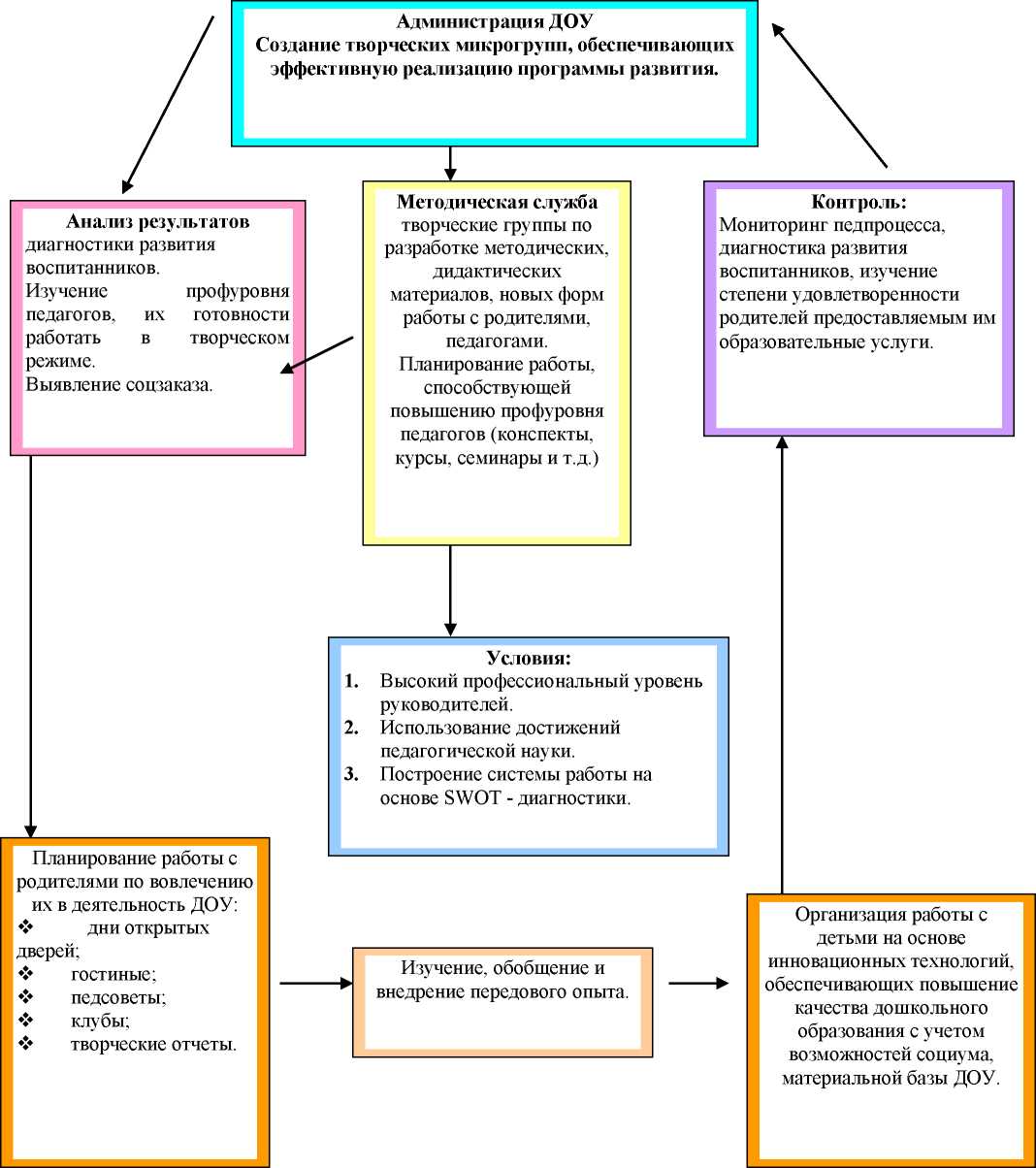 10. Ожидаемые результатыСозданы благоприятные условия развития воспитанников в соответствии с их возрастными и индивидуальными, психологическими и физиологическими особенностями, развития способностей и творческого потенциала каждого ребенка.Укреплена материально-техническая база и предметно-пространственная развивающая образовательная среда ДОУ в соответствии с требованиями ФГОС ДО.Повышена компетентность педагогов в области применения ИКТ.Широко применяются информационно - коммуникативные технологии, проектный метод в образовательном процессе.Выросла активность родителей (законных представителей) воспитанников в управлении развитием учреждения, включения их в конкурсное движение.Реализованы мероприятия образовательных проектов.Успешное сотрудничество с семьями воспитанников в рамках проекта повысит компетентность родителей в области воспитания и развития, способность понимать потребности ребенка и создавать условия для их разумного удовлетворения.Систематический контроль качества предоставляемых услуг и анализ удовлетворенности родителей повысит уровень требований к деловым способностям и квалификации сотрудников. Наличие финансирования, предоставит возможность приобретения современного оборудования, методической литературы, наглядных пособий, стимулирование сотрудников.Система контроля за выполнением основных разделов Программы.Последовательное достижение целей при реализации программы развития, предупреждение сбоев в работе всего ДОУ и его отдельных звеньев достигается за счёт грамотно разработанной программы мониторинга. Мониторинг представляет технологию системного анализа и оценки и предусматривает исследование объекта в трёх аспектах: структурном, функциональном и генетическом.Структурный анализследование управленческой деятельности и его вспомогательных служб (как они взаимодействуют друг с другом, каковы результаты такого взаимодействия, какое влияние оказывают они на качество деятельности ДОУ как целостной и открытой системы).Функциональный анализстепень взаимодействия функций управления и характер их влияния на качество производимых преобразований в учебном и воспитательном процессе;мотивация достижений персонала;Генетический анализ:установление связи между прошлым, настоящим и будущим процесса функционирования и развития ДОУ;учёт прошлых достижений;избежание повтора аналогичных ошибок;прогноз развития;учёт реального потенциала педагогического коллектива.Программа мониторинга включает в себя промежуточные формы оценки и контроля. Важное место принадлежит административному контролю (оперативный, промежуточный, итоговый) и самоконтролю (диагностика, самодиагностика, тестирование, самоаттестация, рефлексия). Именно их сочетание обеспечит надёжную обратную связь между руководителем и педагогическим коллективом на любом уровне и этапе реализации программы. Такая обратная связь - важнейший источник информации, необходима для успешного управления системными преобразованиями в ДОУ.Мониторинг успешности решения задач программы развития МБДОУ проводится в течение всего периода реализации Программы.Административный контрольИзучение стиля и методики работы воспитателя.Оказание методической помощи.Повышение квалификации.Повышение качества педагогического процесса.Коллективный контрольАттестация.Обмен опытом.СамоконтрольОбобщение опыта работы.Оценка новаций и инноваций.Оценка новых технологий.Основные методы, используемые при проведении мониторинга:Наблюдения за детьми во время воспитательно-образовательного процесса;Собеседование с педагогами, детьми, родителями;Анкетирование родителей;Педагогическое прогнозированиеФормы и сроки отчетности по реализации Программы развития ДОУПриложение 1Информационная карта проекта Проект 1.Программное обеспечение, методики, технологииЗадача Программы развития, в рамках которой заявлен данный проект:Повышение качества образовательного процесса посредством освоения инновационных технологий и естественного включения семьи в образовательную деятельностьПроблема:Объективная необходимость переориентировать педагогов на приоритет игровой, познавательной, исследовательской, творческой, самостоятельной деятельности детей, использование инновационных программ и технологий в решении совместной образовательной деятельности.Данный проект нацелен на изменение самой философии взаимодействия детского сада и семьи: с одной стороны, ДОУ становится учреждением комплексной поддержки и содействия развития родительской компетентности, с другой стороны, сотрудничество между родителями и дошкольным учреждением рассматривается как обязательное условие обеспечения полноценного развития ребенка. В процессе реализации проекта происходит переход от понятия «работа с родителями» к понятию «взаимодействие»; идет поиск совместного языка контакта и взаимопонимания, признание сильных и слабых сторон друг друга.Цель: обучение педагогов ДОУ использованию инновационных технологий в проектировании и реализации образовательных задач и естественного включения семьи в образовательную деятельность.Задачи:Обучить педагогов новым инновационным технологиям взаимодействия с детьми при построении образовательного процесса.Переориентировать педагогов на приоритет игровой, самостоятельной деятельности ребенка, обучить педагогов методам вовлечения семей в образовательную деятельность.Вовлекать родителей в построение индивидуального образовательного маршрута ребенка, посредством выявления индивидуальных особенностей воспитанников, учитывая его психическое и физическое здоровье, постоянного их информирования.Развивать социальное партнерство в организации образовательной деятельности в системе сетевого взаимодействия.Содержание проектаОжидаемый результат:Методические разработки по обучению педагогов использования современных технологий. Применение в системе образовательной деятельности инновационных образовательных технологий взаимодействия с детьми и родителями.Внедрение технологии проектирования детской деятельности во все структурные подразделения учреждения.Критерии эффективности:рост посещаемости родителями организуемых совместных мероприятий.согласованность действий педагогов и родителей;соответствие действий участников проекта целям и задачам проекта;заинтересованность родителей;положительное общественное мнение родителей о работе ДОУ.Социальный эффект:Обучение родителей взаимодействию с ребенком дома.Обеспечение конкурентной способности ДОУ в городе.Руководитель проектной группы: Богатова И.С., заведующий МБДОУ «Детский сад № 65» Орган, осуществляющий контроль реализации проекта: Педагогический совет Периодичность контроля: 1 раз в годПриложение 2Информационная карта проектаПроект 2. Развитие информационно-методического обеспечения образовательной деятельности ДОУЗадача Программы развития, в рамках которой заявлен данный проект:Повышение эффективности использования средств информатизации в образовательном процессе путем повышения уровня профессионального мастерства педагогов в применении ИКТ при реализации управленческих, организационных и образовательных задач. Проблема: Объективная необходимость в обработке большого объема управленческой и педагогической информации при осуществлении личностно-ориентированной программы образования. Недооценка роли компьютерных технологий в решении этой проблемы. Научно- технический прогресс диктует новые требования к содержанию и организации образовательного процесса, в том числе и в дошкольном образовании. Появляются новые технологии и средства информатизации. Во всех сферах человеческой деятельности и ребенка в частности компьютер выступает не только как мощное технологическое средство, но и как средство его самореализации, как инструмент творчества, стимулирующий человека лучше познать себя, полнее открыть свои способности, проявить свою индивидуальность. Широкое использование информационных технологий в самых различных сферах деятельности человека диктует необходимость наискорейшего ознакомления с ними, начиная с ранних этапов обучения и познания.Задачи:Эффективное управление ресурсами, образовательным процессом через использование информационных технологий в административной, финансово-хозяйственной и методической деятельности;Создание и продвижение электронных баз данных, электронного адреса и сайта образовательного учреждения.Обеспечение информационно-методического сопровождения деятельности педагогического коллектива в условиях обновления содержания дошкольного образования в соответствии с требованиями ФГОС ДО.Освоение педагогами информационных образовательных технологий, способствующих повышению их профессиональной компетентности;Применение ИКТ в образовательном процессе: использование электронных методических и дидактических материалов по всем образовательным областям, их интеграция с традиционными методическими пособиями.Формирование информационной компетентности участников образовательного процесса: овладение навыками работы в Интернете, использование новых электронных образовательных ресурсов, информационных средств, технологий; овладение навыками совместной работы в локальной сети, сети Интернет, совместной проектной деятельности. Повышение педагогического мастерства педагогов на основе новых информационных технологий, сетевых информационных технологий.Содержание проектаОсновные формы, используемые в ходе реализации проекта:Вэб-квесты;методические объединения;обучающие семинары;семинары-практикумыкурсы повышения квалификации.Механизм реализации проекта(направления деятельности, этапы реализации, ожидаемые результаты, мониторинг)Ожидаемые результаты реализации проекта:Обеспечена информационная, методическая, технологическая готовность педагогов для работы с детьми по ФГОС.Расширены возможности и потребности педагогов в повышении своей профессиональной компетентности за счет использования разных форм повышения квалификации.Подготовка методических рекомендаций по использованию ИКТ.Презентации о мероприятиях ДОУ и опыте работы педагогов.Социальный эффект:Использование возможности интернет ресурсов при организации образовательной деятельности, использование учебно-методических материалов и повышение уровня компетентности педагогов.Участие в проектах города, региона, страны через выход в глобальный Internet сеть.Улучшение качества реализации образовательной деятельности и распространение опыта работы.Постоянное информирование родителей о деятельности учреждения, достижениях ребенка и получение обратной связи.Руководитель проектной группы: Богатова И.С., заведующий МБДОУ «Детский сад № 65» Орган, осуществляющий контроль реализации проекта: Педагогический совет Периодичность контроля: 1 раз в годПерспективы дальнейшей работы ДОУ по информатизации образовательного процессаЗадачи создания современной единой информационной среды ДОУ не ограничиваются рамками данного проекта. В перспективах дальнейшей работы можно выделить следующие направления:Совершенствование созданной системы взаимодействия участников образовательного процесса в единой информационной среде ДОУ.Использование новых технологий и программных продуктов в образовательной деятельности ДОУ.Увеличение числа педагогических работников, повысивших квалификацию в области ИКТ-компетентности и эффективно применяющих приобретенные знания в образовательной практике.Разработка и внедрение новых форм организации образовательной деятельности с использованием ИКТ.Развитие информационных, исследовательских, проектных умений воспитателей и воспитанников на основе дифференцированного подхода к каждому ребенку.Увеличение количества ежедневных посетителей на сайте ДОУ. Организация качественного сетевого взаимодействия в группе в социальной сети «ВКонтакте»Расширение материально-технической базы ДОУ современными средствами ИКТ.Приложение 3Информационная карта проектаПроект 3. «Развитие кадрового потенциала ДОУ»Задача Программы развития, в рамках которой заявлен данный проект:Повышение профессиональной компетентности педагогов, повышение их компьютерной грамотности, включение их в инновационную деятельность с применением традиционных и новейших методик и методов развития личности дошкольника.Проблема: Недостаточность разработки механизма экспертизы инновационной деятельности педагогов в условиях обеспечения требований ФГОС ДО.Задачи:Обеспечение требования профессионального стандарта педагога каждым педагогическим работником ДОУ.Разработка системного подхода к организации непрерывного образования сотрудников.Привлечение социальных партнёров для совместной работы по проекту «Развитие кадрового потенциала ДОУ»Повышение мотивации педагогов для участия в конкурсном движении путем формирования механизма экспертизы инновационной деятельности.Содержание проектаФормы работы по повышению квалификации педагогов:переподготовка на базе среднего-профессионального и высшего образования в сети интернет;курсы повышения квалификации на базе НИРО;курсы дистанционные в сети Интернет;повышение профессионального уровня на методических мероприятиях города;участие в региональных и всероссийских интернет-конкурсах;участие в педагогических сообществах;самопрезентация инновационных разработок, проектов;диссеминация инновационного опыта.Ожидаемый результат:Высококвалифицированный стабильный работающий коллектив.Социальный эффект:Повышение уровня компетенции педагогов.Улучшение качества образования детей посредством участия сотрудников в конкурсном движении.Руководитель проектной группы: Богатова И.С., заведующий МБДОУ «Детский сад № 65» Орган, осуществляющий контроль реализации проекта: Педагогический совет Периодичность контроля: 1 раз в годКачественный образовательный процесс во многом зависит от профессиональной компетентности каждого педагога и педагогического коллектива в целом. Профессиональная компетентность рассматривается как уровень мастерства, которого достигает человек на пути своего профессионального становления, это единство теоретической и практической готовности педагога к осуществлению педагогической деятельности.В условиях изменяющейся системы образования повышению профессиональной компетентности будет уделяться большое внимание, и методическая работа особенно востребована в ДОУ. Содержание методической работы будет тесно связано с основными задачами и функциями ДОУ и направлено на активацию человеческого фактора - личности и творческую деятельность педагогов, что будет способствовать качественному росту профессиональной компетентности и росту интегративных возможностей всего педагогического коллектива.Методическая работа будет ориентирована на дифференцированный подход к каждому педагогу, максимально гибкой и направлена на поддержание высокого качества образовательного процесса. Новое содержание, формы и интегративные методы работы с педагогами, несомненно, активизируют и приведут в движение их потенциальные возможности и будут формировать коллектив единомышленников.Приложение 4Информационная карта проектаПроект 4. «Обеспечение взаимодействия с социальными партнерами»Задача Программы развития, в рамках которой заявлен данный проект:Обеспечение качества воспитания и образования в ДОУ в условиях выполнения требований ФГОС дошкольного образования через расширение взаимодействия с социальными партнерами по вопросам образования детей.Проблема: При создавшихся в нашей стране экономических, социальных и политических условий, современное образовательное учреждение не может эффективно осуществлять функцию воспитания без установления взаимовыгодного социального партнерства.Задачи:Обеспечение эффективного взаимодействия ДОУ с социальными партнерами по вопросам образования, оздоровления детей, а также семейного воспитания и социализации ребенка.Совершенствовать профессиональную компетентность и общекультурный уровень педагогических работников.Формирование положительного имиджа, как образовательного учреждения, так и социального партнера.Содержание проектаОжидаемый результат:Система взаимодействия ДОУ с социальными партнерами.Создание положительного имиджа, как образовательного учреждения, так и социального партнера.Руководитель проектной группы: Богатова И.С., заведующий МБДОУ «Детский сад № 65» Орган, осуществляющий контроль реализации проекта: Педагогический совет Периодичность контроля: 1 раз в годПриложение 5Информационная карта проектаПроект 5 «Условия»Задача Программы развития, в рамках которой заявлен данный проект:Совершенствование образовательного пространства и развитие материально-технической базы МБДОУ.Важной задачей совершенствования образовательного процесса и повышения развивающего эффекта работы с детьми является создание и развитие предметно - развивающей среды, обеспечивающей творческую деятельность каждого ребенка, позволяющей проявить собственную активность и наиболее полно реализовать себя.Приведение дошкольного учреждения в нормативное состояние, используя многообразие ресурсов, дает возможность неформально построить педагогический процесс, соответствующий потребностям полноценного развития ребенка, объективно создавать условия для творческой деятельности каждого ребенка, служить целям его психического и физического развития.Задачи:Укрепление материально - технической базы, обеспечивающей целесообразность, информативность и комфорт.Приведение в нормативное состояние здания, помещений и территории ДОУ.Разработка адресных программ по оснащению и ремонту групп, кабинетов, зданий и территории;Оформление помещений МБДОУ с учетом инновационных технологий дизайна и современных санитарно-гигиенических и психолого-педагогических требований к дошкольному образованию.Целевые показатели:* Подготовка необходимой материально-технической базы учреждения для обеспечения современного дошкольного образования* Целесообразное расходование финансов и привлечение внебюджетных средствОжидаемый результат:Создана материально-техническая база образовательного учреждения.Руководитель проектной группы: Богатова И.С., заведующий МБДОУ «Детский сад № 65» Орган, осуществляющий контроль реализации проекта: Педагогический совет Периодичность контроля: 1 раз в годСогласовано Директор Департамента образования Администрации города ДзержинскаНижегородской области	/А.Н. Коротков/УтвержденоПриказом №      от 30.08.2018 МБДОУ «Детский сад №65»Заведующий 	/И.С.Богатова/Принятопедагогическим советом МБДОУ «Детский сад № 65» протокол №1 от 30.08.20181. Паспорт программы развития образовательной организации.32. Аналитическое и прогностическое обоснование программы развития.53. Основная идея инновационного развития, научно-теоретическое обоснование важности и необходимости инновационных изменений184. Цель и задачи программы.195.Концептуальный проект развития образовательной организации (миссия, ценности, содержательные принципы).206. Содержание образовательного процесса, различных его моделей, стратегия и тактика развития образовательной организации.247. Критерии результативности.348.Ресурсы (финансовые, материально-технические, кадровые, программно-методические, информационные и пр.).379. Совершенствование структуры управления (функции, технологии, организационные формы).3810. Ожидаемые результаты. 3811. Система контроля за выполнением основных разделов программы 4112. Приложения:Приложение 1 Проект 1. «Программное обеспечение, методики, технологии»Приложение 2 Проект 2. «Развитие информационно-методического обеспечения образовательной деятельности ДОУ»Приложение 3 Проект 3. «Развитие кадрового потенциала ДОУ»Приложение 4 Проект 4. «Обеспечение взаимодействия с социальными партнерами»Приложение 5 Проект 5 «Условия»4347525558Полное наименование программыПрограмма развития  «Информатизация образовательного пространства ДОУ» Муниципального бюджетного дошкольного образовательного учреждения «Детский сад № 65» г. Дзержинска Нижегородской области на 2018-2021 годОбщие сведения о дошкольном образовательном учрежденииМуниципальное бюджетное дошкольное образовательное учреждение «Детский сад №65» адрес : 606029, Нижегородская область, г. Дзержинск, ул. Петрищева, дом 9-АКонтактный телефон: (8313) 34-93-53E-mail: ds65@uddudzr.ruCайт: : http://65dzn.dounn.ruДОУ построено по типовому проекту, функционирует 6 группУчредитель: Администрация г.Дзержинска Нижегородской области.Нормативно - правовые основания разработки программы развития- Конвенция о правах ребёнка-Конституция РФ.-Закон 273-ФЗ «Об образовании в РФ»-Федеральный государственный образовательный стандарт дошкольного образования от 17.10.2013 №1155- закон РФ «Об основных гарантиях прав ребёнка»-Концепция Федеральной целевой программы развития образования на 2016-2020 годы (утв. распоряжением Правительства РФ от 23 мая 2015г. №497)-Приказ Министерства труда и социальной защиты Российской Федерации от 18 октября 2013 г.№544 «Об утверждении профессионального стандарта «Педагог (педагогическая деятельность в сфере дошкольного, начального общего, основного общего, среднего общего образования) (воспитатель, учитель)»- Санитарно-эпидемиологические требования к устройству, содержанию и организации режима работы дошкольных образовательных организаций» (Утверждены постановлением Главного государственного санитарного врача Российской от 15 мая 2013 года №26 «Об утверждении САНПИН» 2.4.3049-13)- Устав МБДОУ «Детский сад №65»- Локальные акты (приказ о проектировании и утверждении программы развития на 2018-2021гг., положения и прочие нормативно-правовые документы, регламентирующие деятельность учреждения)Назначение программыПрограмма развития предназначена для определения перспективных направлений развития дошкольного образования в свете Федеральных государственных образовательных стандартов, обновления содержания образования и организации воспитания во взаимодействии с семьей, управления дошкольным учреждением на основе процессов развития.Разработка программы развития предполагает:Построение высокого позитивного имиджа ДОУ, что в результате облегчает доступ ДОУ к лучшим ресурсам из возможных: финансовым, информационным, человеческим и т. д.Определение направлений и содержания деятельности учреждения Формирование сбалансированного ресурсного (нормативно-правового, научно-методического, кадрового, командного, коммуникативного, финансового, правового, методического) обеспечения, сопряжение его с целями и действиями деятельности ДОУ.Обеспечение условий для непрерывного повышения профессионализма всех субъектов образовательной деятельности ДОУ.Проблема-Необходимость непрерывного профессионального роста педагогов дошкольного учреждения в свете современных требований.-Недостаточная готовность и включенность родителей в управление качеством образования детей.Сроки и этапы реализации программыПрограмма реализуется в период с 2018 – 2021 годы:этап - Аналитико-прогностический - 2018 -2019 гг.;Анализ комплекса условий, имеющихся в МБДОУ «Детский сад №65», выявление проблемных зон и «точек развития». Разработка проектов:Проект 1. «Программное обеспечение, методики, технологии»Проект 2. «Информационно-методическое обеспечение образовательной деятельности ДОУ» Проект 3. «Развитие кадрового потенциала ДОУ»Проект 4. «Обеспечение взаимодействия с социальными партнерами»Проект 5. «Условия»в качестве механизмов перехода к новому состоянию дошкольного образовательного учреждения.этап - Деятельностный - 2019-2021гг.;Формирование и апробирование инновационной модели образовательного пространства, обеспечивающей новое содержание и качество дошкольного образования.этап - Рефлексивный- 2021гг.Оценка эффективности и совершенствование инновационной модели образовательного пространства, обеспечивающей доступность и новое качество образования. Внедрение, совершенствование и распространение перспективного опыта.Разработчики программыРабочая группа педагогического коллектива и родительская общественность МБДОУ «Детский сад №65» г.Дзержинска Нижегородской областиЦель программыПостроение целостной, «информатизированной» модели дошкольного учреждения, обеспечивающей сохранение и укрепление здоровья детей, интеллектуальное, эмоционально - личностное и духовно-нравственное развитие детей, приобщение детей к общечеловеческим ценностям и развитие индивидуально творческого потенциала каждого ребенка.Задачи программыПовышение качества образовательного процесса посредством освоения инновационных технологий и естественного включения семьи в образовательную деятельность.Повышение эффективности использования средств информатизации в образовательном процессе путем повышения уровня профессионального мастерства педагогов в применении ИКТ при реализации управленческих, организационных и образовательных задач. Повышение профессиональной компетентности педагогов, повышение их компьютерной грамотности, включение их в инновационную деятельность с применением традиционных и новейших методик и методов развития личности дошкольника.Обеспечение качества воспитания и образования в ДОУ в условиях выполнения требований ФГОС дошкольного образования через расширение взаимодействия с социальными партнерами по вопросам образования детей. Совершенствование образовательного пространства и развитие материально-технической базы МБДОУ. Финансовое обеспечение программы-Бюджетное финансирование-Внебюджетные источники-Благотворительная помощьПартнеры по реализации программы- МБУ Эколого-биологический центр- МБУ Дзержинский Краеведческий музей- Городская Детская библиотека им. А.П.Гайдара- МОУ СОШ №13Исполнители основных мероприятий ПрограммыКоллектив педагоговРодители воспитанниковОжидаемые результаты реализации программыСозданы благоприятные условия развития воспитанников в соответствии с их возрастными и индивидуальными, психологическими и физиологическими особенностями, развития способностей и творческого потенциала каждого ребенка.Укреплена материально-техническая база и предметно-пространственная развивающая образовательная среда ДОУ в соответствии с требованиями ФГОС ДО.Повышена компетентность педагогов в области применения ИКТ.Широко применяются информационно - коммуникативные технологии, проектный метод в образовательном процессе.Выросла активность родителей (законных представителей) воспитанников в управлении развитием учреждения, включения их в конкурсное движение.Реализованы мероприятия образовательных проектовПериодНазвание мероприятийУровень (МО, РК, РФ)КоличествоПедагогРезультат2015-2016Городской конкурс «Детский мини-музей»3 семьиШарова И.Ю.Грамота за активное участие 2016-2017Городской фестиваль «Пасхальный колокольчик-2017»2 семьиПедагоги МБДОУБлагодарность (приказ №236-п от 18.04.2017)2016-2017Городской фестиваль юных дарований «Солнышко в ладошке-2017»1 семьяУчуватова Т.А.Диплом участника (апрель 2017)2016-2017Международная интернет-олимпиада по сказке «Лисичка-сестричка и серый волк» (Педагогический портал «Солнечный свет»)1 семьяНовикова Е.М.Диплом 1 степени №ДО 199601 от 24.02.2017г.2016-2017Всероссийский конкурс «Изумрудный город» номинация: Лучшая стенгазета Работа: Стенгазета «Как я отдыхаю летом»5 семейКономенова Л.Л.Диплом 2 место №23441 от 03.06.2017г.2016-2017Всероссийский конкурс «Изумрудный город» номинация: Лучшая стенгазета Работа: Стенгазета «В доме верные подружки – мои игры и игрушки»4 семьиКузнецова А.И.Диплом 2 место №23442 от 03.06.2017г.2017-2018Городской конкурс «Рождественский вертеп - 2018»1 семьяПедагоги МБДОУДиплом 1 место (приказ №12-п от 15.01. 2018)2017-2018Городской фестиваль юных дарований «Солнышко в ладошке-2018»1 семьяПедагоги МБДОУБлагодарность (приказ №243 от 04.01.2018г.)2017-2018Международный проект Videouroki.net «Олимпиада «Приключения почемучек»»1 семьяУчуватова Т.А.Свидетельство A№ 11688263 от 09.01.2018годГородской показательЗаболеваемость на 1 ребенка (общая)Заболеваемость на 1 ребенка до 3 летЗаболеваемость на 1 ребенка с 3 до 7 летОтношение к городскому показателю 2015-201613,511,313,410,1Ниже на 2,22016-201713,112,916,411,5Ниже на 0,22017-201812,912,916,49,9Соответствует городскому показателю2015-2016уч.г.2015-2016уч.г.2016-2017уч.г.2016-2017уч.г.2017-2018уч.г.2017-2018уч.г.НГКГНГКГНГКГОсвоение детьми образовательной программы76%90%80%93%81%96%Соответствие возрастным характеристикам (целевым ориентирам) ребенка на этапе завершения образования79%94%57%94%77%95%Уровеньобразования2015-20162015-20162016-20172016-20172017-20182017-2018Уровеньобразованиячеловек%человек%человек%Среднее ---Среднее-специальное861,5861,5763,6Высшее327,27327,27436,6Стаж2015-20162015-20162016-20172016-20172017-20182017-2018Стажчеловек%человек%человек%До 5 лет218,18318,18318,18От 5 до 10 лет430,7327,27327,27От 10 до 20 лет17,71919Свыше 20 лет538,5436,36436,36Квалификационнаякатегория2015-20162015-20162016-20172016-20172017-20182017-2018Квалификационнаякатегориячеловек%человек%человек%Без категории18,3----СЗД323218,18218,181 квалификационная категория969,23969,23969,23Высшая категория------годМероприятие Ф.И.О. педагогаРезультат2016-2017Городской смотр-конкурс «Лучшая группа»Учуватова Т.А., Шарова И.Ю.Диплом (приказ №657-п от 01.12.2017)2016-2017Городской конкурс «Наше яркое лето!»Педагоги МБДОУГрамота (приказ №435-п от 19.09.2017)2016-2017Городской конкурс «Внимание! Светофор!»Педагоги МБДОУДипломант (протокол №1 от 17.08.2017)2016-2017Городской конкурс «Искусство быть в профессии» номинация: «Воспитатель года»Учуватова Т.А.Диплом участника (приказ №171-п от 22.03.2017)2016-2017Областной конкурс психологического эссе «Использование сказкотерапиии в работе с детьми» (Ассоциация педагогов дошкольного образования)Сирцева Л.В.Благодарность П/Э №30 от декабря 2017г.2016-2017Областной конкурс психологического эссе «Использование сказкотерапиии в работе с детьми» (Ассоциация педагогов дошкольного образования)Учуватова Т.А.Благодарность П/Э №31 от 2017г.2016-2017Всероссийский конкурс «Изумрудный город» номинация: Лучшая презентация Работа «Наблюдения в повседневной жизни – ведущая форма приобщения детей к окружающей природе»Новикова Е.М.Диплом 1 место №25817 от 25.09.2017г.2016-2017Всероссийский конкурс «Изумрудный город» номинация «Лучший мастер-класс» работа: «Лесная сказка»Новикова Е.М.Диплом 1 место №8241 от 03.09.20162016-2017Всероссийский конкурс «Доутесса» Блиц-олимпиада «Основные принципы психологии воспитания ребенка трех лет»Суслова М.А.Диплом 2 место №DTS-19643 от 12.09.20162016-2017Всероссийский конкурс «Требования ФГОС к системе дошкольного образования» (Всероссийское сетевое издание «Портал педагога»)Суслова М.А.Диплом МО №37580 от 22.01.20172016-2017Всероссийский проект для воспитателей ДОУ «Воспитателю.ру» Олимпиада «ФГОС ДО»Суслова М.А.Диплом 1 место от 02.01.2017г.2016-2017Всероссийская викторина «Энциклопедия знаний педагога ДОУ» (Образовательный портал «Учсовет»)Суслова М.А.Диплом лауреата №1609162895 от 09.11.20162016-2017Всероссийский конкурс «Умната» Блиц-олимпиада «Основы правовых знаний педагога»Суслова М.А.Диплом лауреата №umn1-254947 от 15.11.20162016-2017Всероссийская олимпиада Математика для дошкольников (Международное СМИ «Росмедаль»)Суслова М.А.Диплом №6904 от 03.02.20172016-2017Всероссийский конкурс «ИКТ-компетенции педагогических работников в условиях реализации ФГОС»Суслова М.А.Диплом МО №42043 от 11.03.20172016-2017Всероссийская блиц-олимпиада для педагогов: «Эффективность дидактических игр, как средства развития внимания» (Всероссийское общеобразовательное интернет-издание «Эксперт ФГОС»)Учувтова Т.А.Диплом 2 место №62 от 05.10.20162016-2017Всероссийский конкурс «Умната» Блиц-олимпиада «Установление соответствия занимаемой должности «Воспитатель ДОУ»»Учуватова Т.А.Диплом 2 место №umn1-178022 от 23.03.20162017-2018Городской спортивный фестиваль «Сильные, смелые, ловкие: на зарядку становись!»Команда МБДОУ «Детский сад №65» «Колокольчик» (педагоги. Воспитанники подготовительной группы)Диплом (май 2018)2017-2018Городской конкурс-фестиваль «Пасха красная»Сирцева Л.В.Диплом 1 место (приказ №276-п от 20.04.2018)2017-2018Городской конкурс-фестиваль «Пасха красная»Шарова И.Ю.Диплом 3 место (приказ №276-п от 20.04.2018)2017-2018Городской конкурс профессионального мастерства «Искусство быть в профессии» в номинации «Воспитатель года»Маттис Т.Ю.Диплом участника (февраль 2018)2017-2018Городской конкурс «Я уже артист!» (ДМШ №3)Педагоги МБДОУБлагодарность2017-2018Всероссийский конкурс «Доутесса» Блиц-олимпиада «Взаимодействие дошкольной образовательной организации с родителями в соответствии с ФГОС ДО»Шарова И.Ю.Диплом 2 место №DTS-177183 от 01.01.2018г.2017-2018Всероссийский конкурс «Изумрудный город» номинация: Лучшая презентация Работа : «Математика вокруг нас»Новикова Е.М.Диплом 3 место №3284 от 13.08.2018г.2017-2018Всероссийский конкурс «Доутесса» Блиц-олимпиада «Речевое развитие дошкольников в соответствии с ФГОС ДО»Новикова Е.М.Диплом 2 место №DNS-177188 от 11.09.2018г.2017-2018Международная профессиональная олимпиада для работников образовательных организаций «Современный детский сад»Учуватова Т.А.Диплом 2 степени № 34277Ф1.Б.2017.3 от 26.07.2017 (приказ №13 протокол №2017.3/3)годНаименование мероприятияУчастникДокумент2016-2017Всероссийское тестирование «Тотал Тест Август 2016» «Методика физического воспитания дошкольников»Новикова Е.М.Диплом 2 степени №517962016-2017Всероссийское педагогическое тестирование «Современный педагог. Педагог дошкольного образования»Учуватова Т.А.Диплом 1 место ПДО 0030 от 17.07.2017г.2017-2018Городское методическое объединение воспитателей групп старшего дошкольного возраста Сообщение из опыта работы «Конструктивная деятельность старших дошкольников в условиях гендерного подхода»Учуватова Т.А. Благодарность (протокол №3 от 08.11.2017г..)2017-2018VI Всероссийская научно-методическая сетевая конференция «Преемственные подходы в профессиональной подготовке педагогов к непрерывному социально-личностному развитию детей дошкольного и младшего школьного возраста в условиях реализации ФГОС»Учуватова Т.А. Сертификат участника (г.Нижний Новгород, 2018)№ п/пФ.И.О.ТемаВид трансляцииПодтверждение2016-2017 уч. год2016-2017 уч. год2016-2017 уч. год2016-2017 уч. год2016-2017 уч. год1Учуватова Т.А.Влияние ИЗО-деятельности на развитие речи воспитанников ДОУПубликация авторского материала во Всероссийском электронном педагогическом журнале «Познание» Сертификат Серия ПИ от 27.06.2017г.2Учуватова Т.А.Учебный материал «Путешествие в математику»Публикация в международном каталоге «Презентации» на сайте edupres.ruСертификат №Е20655 от 25.04.20173Учуватова Т.А.Методическая разработка «Спорт как альтернатива пагубным привычкам»Публикация на сайте проекта «Инфоурок»Свидетельство № ДБ-385473 от 24.11.20162017-2018 уч. год2017-2018 уч. год2017-2018 уч. год2017-2018 уч. год2017-2018 уч. год1Шарова И.Ю.Авторская разработка непосредственно образовательная деятельность – рисование «Вот она какая ложка!»Публикация на образовательном портале ЗнаниоСвидетельство№ М-310705 от 19.01.2019.2Шарова И.Ю., Маттис И.Ю.Учебно-методический материал «Лэпбук «Правила дорожного движения»»Публикация во всероссийском издании «Портал педагога»Свидетельство АА №27042 от 04.01.20183Учуватова Т.А.«Игровая деятельность старших дошкольников»Публикация на образовательном портале MAAM.RUСвидетельство №759600-016-015 от 21.07.20174Учуватова Т.А.Консультация «Использование сказкотерапии при работе с детьми»Публикация на образовательном портале MAAM.RUСвидетельство №817730-016-015 от 11.01.20185Учуватова Т.А.Эссе «Я-воспитатель»Публикация на образовательном портале MAAM.RUСвидетельство №782896-016-015 от 22.10.2017№ п/пХарактеристика материально технической базыХарактеристика оснащения объектов1Территория детского садаОбщая площадь территории 4757,5 кв.м.Территория образовательного учреждения ограждена, озеленена деревьями и кустарниками. На территории размещены шесть прогулочных площадок, на каждом из которых имеется теневой навес, стационарное игровое оборудование, закрытая песочница. На территории ДОУ отдельно выделена спортивная площадка для проведения физкультурных мероприятий на улице.2.Здание детского садаЗдание типовое, отдельно стоящее, построено в 1970 году. В нем имеется горячее и холодное водоснабжение, в рабочем состоянии вентиляция, канализация и централизованное отопление.В ДОО имеется пожарная сигнализация, тревожная кнопка, установлено видеонаблюдение, ограничение доступа на калитку и ворота2.1.Групповые, дополнительные помещенияВ здании дошкольного учреждения имеются следующие помещения: шесть групповых ячеек с отдельно выделенными раздевальными, групповыми, буфетными, туалетными комнатами.Групповые помещения оборудованы по направлениям: 1.Социально-коммуникативное развитие.Речевое развитие.Познавательное развитие.Физическое развитие.Художественно-эстетическое развитие.Игровая деятельность.Развивающая предметно-пространственная среда в помещениях ДОО (предназначенных для образовательной деятельности) помогает детям осваивать все виды детской деятельности в соответствии ФГОС ДО, пополняется в соответствии с требованиями Программы.В групповых помещениях, в соответствии с современными требованиями к организации развивающей предметно- пространственной среды оборудованы уголки для организации разнообразной детской деятельности (как самостоятельной, так и совместной с воспитателем).2.2.Музыкально- физкультурный залМузыкально-физкультурный зал находится на втором этаже. В нем имеется фортепиано, музыкальный центр, магнитофон, детские музыкальные инструменты, мультимедийный проектор, экран (интерактивная доска), ноутбук с доступом к сети Интернет; спортивное оборудование для физкультурных занятий2.3.Кабинет заведующегоКабинет находится на втором этаже. В нем имеются нормативно-правовые, контрольно-аналитические материалы.МФУ (Принтер, сканер, копир), компьютер с доступом к сети Интернет2.4.Методический кабинетМетодический кабинет находится на втором этаже. В нем имеются библиотека методической литературы и периодических изданий, наглядно-демонстрационные материалы, психолого-педагогическая литератураНоутбук с доступом к сети Интернет, фотоаппарат.2.5.Медицинский кабинет, прививочный кабинетНаходится на первом этаже. Оснащен мебелью, оборудованием, необходимыми медикаментами.2.6ПищеблокНаходится на первом этаже. Полностью оборудован инвентарем и посудой. Имеется: 2 электроплиты с жарочными шкафами, холодильное оборудование, электро-мясорубка, овощерезка.НаименованиеЦель использованияМесто нахожденияНоутбукДля организации методической работы, работы с Интернет-ресурсамиДля организации психолого- педагогической работы с педагогами, родителями, подготовки дидактических раздаточных материалов для образовательной деятельностиМетодический кабинетФотоаппаратДля фото и видеофиксации образовательного процесса, результатов детской деятельностиМетодический кабинетКомпьютер персональныйДля организации управленческой работы, оформления документации, ведения отчетности,работы, с Интернет-ресурсами Кабинет заведующейМФУ(принтер –сканер –копир)Для оформления документации, ведения отчетности, сканирования, копированияКабинет заведующейНоутбукДля оформления документации, ведения отчетности, подготовки дидактических раздаточных материалов для образовательной деятельностиМузыкально - физкультурный залМузыкальный центрДля проведения образовательной деятельности по музыкальному развитию, физическому развитию, для проведения утренников, досугов, развлечений.Музыкально - физкультурный залПроекторДля проведения образовательной деятельности, методической работы, родительских собраний, организационных собраний коллективаМузыкально - физкультурный залМультимедийный экран настенный (Интерактивная доска)Для проведения образовательной деятельности, методической работы, родительских собраний, организационных собраний коллективаМузыкально - физкультурный залАудиомагнитолаДля проведения образовательной деятельности по музыкальному развитию, физическому развитию, проведения утренников, досугов, развлечений.Музыкально - физкультурный залМагнитофонДля проведения образовательной деятельности на группе, проведения утренников, досугов, развлечений.I группа раннего возрастаМагнитофонДля проведения образовательной деятельности на группе, проведения утренников, досугов, развлечений.II группа раннего возрастаМагнитофонДля проведения образовательной деятельности на группе, проведения утренников, досугов, развлечений.Младшая группаМагнитофонДля проведения образовательной деятельности на группе, проведения утренников, досугов, развлечений.Средняя группаМагнитофонДля проведения образовательной деятельности на группе, проведения утренников, досугов, развлечений.Старшая группаНоутбукДля оформления документации, ведения отчетности, подготовки дидактических раздаточных материалов для образовательной деятельности, работы с Интернет-ресурсамиПодготовительная группаИнтерактивная доскаДля проведения образовательной деятельности, методической работы, родительских собранийПодготовительная группаМагнитофонДля проведения образовательной деятельности на группе, проведения утренников, досугов, развлеченийПодготовительная группаВыявленная проблемаПерспективы развитияНаличие в ДОУ детей, испытывающих трудности в усвоении образовательной программы; имеющих проблемы в развитии интегративных качеств, формировании социально-адаптивного поведенияАктивное включение родителей воспитанников в образовательный процесс с целью осуществления единого подхода ДОУ и семьи к качественной подготовке ребенка к школе посредством совместной деятельности педагогов, специалистов, родителей и детей в ДОУ, родителей и ребенка в семье.Разработка психолого-педагогических памяток по повышению эффективности детско-родительского взаимодействия при подготовке ребенка к обучению в школеНаличие в ДОУ родителей (законных представителей) с потребительским отношением к процессу образования, воспитания и развития их детей, с пассивным отношением к участию в мероприятиях, в управлении ДОУ;Осуществление поиска эффективных путей взаимодействия с родителями, привлечение их к воспитательно-образовательному процессу через участие в совместных проектах, участие в управлении ДОУ и др.Среди необходимых умений, согласно профессиональному стандарту, отмечается владение педагогом ИКТ - компетентностями, необходимыми и достаточными для планирования, реализации и оценки образовательной работы с детьми. Как показывает анализ, среди педагогов ДОУ имеются такие, которые не прошли соответствующую подготовку, не знают технических возможностей современных систем компьютера, интерактивных дисплеев, не владеют методикой приобщения детей к ИКТ.Совершенствование работы педагогического коллектива;В последнее время все острее ставится проблема обновления материально-технической базы, оснащение компьютерной и мультимедийной техникой. Соответственно возникает проблема с финансово-экономической и нормативно-правовой обеспеченностью данного вопроса.Проблема недостаточного количества оборудования для обеспечения образовательного процесса (в соответствии с требованиями образовательной программы).Возможность пополнения материально-технической базы и улучшение предметно-развивающей среды за счет бюджетного финансирования, а также внебюджетных средств.Существующая структура не предполагает участие в ней социальных партнёров.Обеспечить социально-педагогическое партнерство, предполагающее равные права всех субъектов.Направления развитияСрокреализацииОтветственныйОбъем финансированияПланируемый результатПроект 1.Программное обеспечение, методики, технологииПроект 1.Программное обеспечение, методики, технологииПроект 1.Программное обеспечение, методики, технологииПроект 1.Программное обеспечение, методики, технологииПроект 1.Программное обеспечение, методики, технологии1. Обучение педагогов ДОУ использованию инновационных технологий в проектировании и реализацииобразовательных задач и естественного включения семьи в образовательную деятельность.2018-2021Старший воспитательБюджетноефинансированиеМетодические разработки по обучению педагогов использования современных технологий.Применение в системе образовательной деятельности инновационных образовательных технологий взаимодействия с детьми и родителями.Внедрение технологии проектирования детской деятельности во все структурные подразделения учреждения.Социальный эффект:Обучение родителей взаимодействию с ребенком дома.Обеспечение конкурентной способности ДОУ в городе.Проект 2. Развитие информационно-методического обеспечения образовательной деятельности ДОУПроект 2. Развитие информационно-методического обеспечения образовательной деятельности ДОУПроект 2. Развитие информационно-методического обеспечения образовательной деятельности ДОУПроект 2. Развитие информационно-методического обеспечения образовательной деятельности ДОУПроект 2. Развитие информационно-методического обеспечения образовательной деятельности ДОУПовышение уровня профессионального мастерства сотрудников детского сада в применении ИКТ при реализации управленческих, организационных и образовательных задачОснащение ДОУ необходимым, мультимедийным оборудованием2018-2021Заведующий, старший воспитательБюджетноефинансированиеСопровождение сайта, группы «ВКонтакте»Подготовка методических рекомендаций по использованию ИКТ. Номенклатура электронной документации образовательной деятельности в области педагогических технологий.Презентации о мероприятиях ДОУ и опыте работы педагогов. Использование возможности интернет ресурсов при организации образовательной деятельности,Участие в проектах города, региона, страны через выход в глобальный Internet сеть.Улучшение качества реализации образовательной деятельности и распространение опыта работы.Постоянное информирование родителей о деятельности учреждения, достижениях ребенка и получение обратной связи.Проект 3. Развитие кадрового потенциала ДОУПроект 3. Развитие кадрового потенциала ДОУПроект 3. Развитие кадрового потенциала ДОУПроект 3. Развитие кадрового потенциала ДОУПроект 3. Развитие кадрового потенциала ДОУ1.Повышение профессионального уровня педагогов посредством вариативных форм обучения2018-2021старший воспитательБюджетноефинансированиеДиагностические карты профессионального мастерства по определению личных потребностей сотрудников в обучении. Индивидуальные перспективные планы повышения квалификации педагогов работников.Повышение уровня компетенции педагогов.2. Создание системы повышения мотивации сотрудников2018-2021старший воспитательБюджетноефинансированиеДиагностические карты профессионального мастерства по определению личных потребностей сотрудников в обучении. Индивидуальные перспективные планы повышения квалификации педагогов работников.Повышение уровня компетенции педагогов.Проект 4. Обеспечение взаимодействия с социальными партнерамиПроект 4. Обеспечение взаимодействия с социальными партнерамиПроект 4. Обеспечение взаимодействия с социальными партнерамиПроект 4. Обеспечение взаимодействия с социальными партнерамиПроект 4. Обеспечение взаимодействия с социальными партнерами1.Расширение и укрепление связей с учреждениями культуры и спорта,здравоохранения, общественными организациями и т.д.2018-2021старший воспитательБюджетноефинансированиеСистема взаимодействия ДОУ с социальными партнерами. Создание положительного имиджа, как образовательного учреждения, так и социального партнера.Проект 5. УсловияПроект 5. УсловияПроект 5. УсловияПроект 5. УсловияПроект 5. УсловияСовершенствование образовательного пространства и развитие материально-технической базы МБДОУ.2018-2021Заведующий Бюджетное и внебюджетное финансированиеПодготовка необходимой материально-технической базы учреждения для обеспечения современного дошкольного образованияЦелесообразное расходование финансов и привлечение внебюджетных средств.ПроектЗадачаМероприятияМероприятия (в соответствии с Годовым планом)Ожидаемый результатПроект 1. Программное обеспечение, методики, технологииЦель: Повышение качества образовательного процесса посредством освоения инновационных технологий и естественного включения семьи в образовательную деятельность1 этап (сентябрь 2018 г-декабрь 2018 г)1 этап (сентябрь 2018 г-декабрь 2018 г)1 этап (сентябрь 2018 г-декабрь 2018 г)1 этап (сентябрь 2018 г-декабрь 2018 г)Проект 1. Программное обеспечение, методики, технологииЦель: Повышение качества образовательного процесса посредством освоения инновационных технологий и естественного включения семьи в образовательную деятельностьизучить потребности и интересы родителей (законных представителей) в вопросах сотрудничества с детским садомустановление индивидуальных контактов с каждой семьей ее членами для определения направлений взаимодействияадаптировать работу учреждения к потребностям ребёнка. Анализ внешних условий функционирования ДОУМониторинг «Социальный портрет семей, посещающих МБДОУ «Детский сад №65»»Анкетирование родителей об их представлениях о работе ДОУ, о сотрудничестве детского сада и семьи, об активности и вовлеченности родителей в воспитательно-образовательный процесс.Результаты Мониторинга «Социальный портрет семей, посещающих МБДОУ «Детский сад №65»»Результаты анализа представлений родителей о работе ДОУ, о сотрудничестве детского сада и семьи, об активности и вовлеченности родителей в воспитательно-образовательный процесс.Проект 1. Программное обеспечение, методики, технологииЦель: Повышение качества образовательного процесса посредством освоения инновационных технологий и естественного включения семьи в образовательную деятельность2 этап (январь 2019- декабрь 2020г.г)2 этап (январь 2019- декабрь 2020г.г)2 этап (январь 2019- декабрь 2020г.г)2 этап (январь 2019- декабрь 2020г.г)Проект 1. Программное обеспечение, методики, технологииЦель: Повышение качества образовательного процесса посредством освоения инновационных технологий и естественного включения семьи в образовательную деятельностьОбучить педагогов новым инновационным технологиям взаимодействия с детьми при построении образовательного процесса.Разработка системы обучения педагогов применению инновационных технологий и методик в образовательном процессеПедсовет «Формирование экологических представлений у детей дошкольного возраста в образовательном процессе средствами проектной технологии»Педсовет «Познавательно-речевое развитие детей дошкольного возраста посредством использования различных методов активизации в условиях ФГОС ДО»Педсовет «Использование здоровьесберегающих технологий, обеспечивающих совершенствование системы физкультурно-оздоровительной работы в ДО»Система обучения педагогов применению инновационных технологий и методик в образовательном процессеПроект 1. Программное обеспечение, методики, технологииЦель: Повышение качества образовательного процесса посредством освоения инновационных технологий и естественного включения семьи в образовательную деятельностьопределение основных направлений деятельности по реализации проекта;разработка плана внедрения проектаопределение перспектив деятельности ДОУ в рамках сотрудничества с родителямиСоздание проекта взаимодействия ДОУ и семьи, разработка мероприятий в рамках этого проекта по сопровождению и консультированию семей воспитанниковСеминар-практикум для педагогов «Основные требования ФГОС ДО: проектирование взаимодействия детского сада с семьями воспитанников»Семинар-практикум для педагогов «Физкультурно-оздоровительная работа с семьями воспитанников»Система взаимодействия ДОУ и семьи Методические материалы:Презентация «Значение и необходимость проектирования взаимодействия детского сада с семьями воспитанников»Презентация «Физкультурно-оздоровительная работа с семьями воспитанников»Проект 1. Программное обеспечение, методики, технологииЦель: Повышение качества образовательного процесса посредством освоения инновационных технологий и естественного включения семьи в образовательную деятельностьПереориентировать педагогов на приоритет игровой, самостоятельной деятельности ребенка, Разработка комплекта методических материалов к практикуму «Основные требования ФГОС ДО: проектирование взаимодействия детского сада с семьями воспитанников»Семинар-практикум для педагогов «Основные требования ФГОС ДО: проектирование взаимодействия детского сада с семьями воспитанников»Консультация для педагогов «Методические приемы, сочетающие практическую и игровую деятельности в повышении качества экологического образования»МетодическиематериалыПроект 1. Программное обеспечение, методики, технологииЦель: Повышение качества образовательного процесса посредством освоения инновационных технологий и естественного включения семьи в образовательную деятельностьФормирование группы педагогов и родителей, заинтересованных в участии в работе по реализации проектаСовместное участие в физкультурно-оздоровительных акциях, экологических акциях, конкурсах, в совместных мероприятияхФизкультурно-оздоровительная акция «Растим здоровое поколение», посвященное празднованию Дня материФизкультурно-оздоровительная акция «На одной лыжне»Физкультурно-оздоровительная акция «Все на велосипед!»Экологическая акция «Дни наблюдения за птицами»Конкурсы творческих работа (в рамках сотрудничества с ЭБЦ, ЦХР, СЮТ)Совместное участие в физкультурно-оздоровительных акциях, экологических акциях, конкурсах, в совместных мероприятияхПроект 1. Программное обеспечение, методики, технологииЦель: Повышение качества образовательного процесса посредством освоения инновационных технологий и естественного включения семьи в образовательную деятельностьОбучить педагогов методам вовлечения семей в образовательную деятельность.Обеспечение обучения и реализация системы инновационных форм взаимодействия с родителями.Консультация для педагогов «Особенности организации взаимодействие детского сада и семьи в период адаптации ребенка второго года жизни в условиях ДОУ»Семинар-практикум для педагогов «Основные требования ФГОС ДО: проектирование взаимодействия детского сада с семьями воспитанников»Семинар-практикум для педагогов «Физкультурно-оздоровительная работа с семьями воспитанников»Консультация для родителей и педагогов (на сайте): «Как играть с сенсорными игрушками дома»Консультация для родителей и педагогов (на сайте): «Закаливаем дома!»Консультация для родителей и педагогов (на сайте): «Детское экспериментирование в домашних условиях»МетодическиематериалыПроект 2. Развитие информационно-методического обеспечения образовательной деятельности ДОУЦель: Повышение эффективности использования средств информатизации в образовательном процессе путем повышения уровня профессионального мастерства педагогов в применении ИКТ при реализации управленческих, организационных и образовательных задач.1 этап (сентябрь 2018 г-декабрь 2018 г)1 этап (сентябрь 2018 г-декабрь 2018 г)1 этап (сентябрь 2018 г-декабрь 2018 г)1 этап (сентябрь 2018 г-декабрь 2018 г)Проект 2. Развитие информационно-методического обеспечения образовательной деятельности ДОУЦель: Повышение эффективности использования средств информатизации в образовательном процессе путем повышения уровня профессионального мастерства педагогов в применении ИКТ при реализации управленческих, организационных и образовательных задач.Изучение информационной компетентности участников образовательного процессаВыявление уровня ИКТ - компетентности педагогов.Анализ уровня владения педагогами компьютерными технологиями и программным обеспечением (опрос, анкетирование и творческие работы)Результаты анализа уровня владения педагогами компьютерными технологиями и программным обеспечением (опрос, анкетирование и творческие работы)Проект 2. Развитие информационно-методического обеспечения образовательной деятельности ДОУЦель: Повышение эффективности использования средств информатизации в образовательном процессе путем повышения уровня профессионального мастерства педагогов в применении ИКТ при реализации управленческих, организационных и образовательных задач.Разработка и реализация инновационных проектовРазработка и внедрение проекта «Сайт детского сада» для связи с родителями и общественностью 1. интерактивное общение участников образовательного процесса на форуме группы «ВКонтакте»;2. размещение информации для всеобщего просмотра;3. размещение служебной информации;обеспечено активное использование социальной сети группы «ВКонтакте» для обмена информацией, опытом, результатами проведенных мероприятий между педагогами и родителями воспитанниковПроект 2. Развитие информационно-методического обеспечения образовательной деятельности ДОУЦель: Повышение эффективности использования средств информатизации в образовательном процессе путем повышения уровня профессионального мастерства педагогов в применении ИКТ при реализации управленческих, организационных и образовательных задач.Использование интерактивных технологий в развивающем обучении дошкольниковИзучение возможностей применения ИКТ в образовательном процессе.Анализ уровня использования педагогами интерактивных технологий (опрос, анкетирование и творческие работы)Результаты анализа владения и использования всеми педагогами в образовательном процессе ИКТПроект 2. Развитие информационно-методического обеспечения образовательной деятельности ДОУЦель: Повышение эффективности использования средств информатизации в образовательном процессе путем повышения уровня профессионального мастерства педагогов в применении ИКТ при реализации управленческих, организационных и образовательных задач.2 этап (январь 2019- декабрь 2020г.г)2 этап (январь 2019- декабрь 2020г.г)2 этап (январь 2019- декабрь 2020г.г)2 этап (январь 2019- декабрь 2020г.г)Проект 2. Развитие информационно-методического обеспечения образовательной деятельности ДОУЦель: Повышение эффективности использования средств информатизации в образовательном процессе путем повышения уровня профессионального мастерства педагогов в применении ИКТ при реализации управленческих, организационных и образовательных задач.Формирование информационной компетентности участников образовательного процессаОбучение навыкам работы на ПК всех участников образовательного процесса через курсовую переподготовку. Обучение навыкам работы с программами Microsoft Office Power Point, Smart и Интернет, самостоятельное создание презентаций и других мультимедийных продуктов.Обучение на курсах повышения квалификации на базе ГОУ ДПО НИРО «Интерактивные средства обучения в образовательном процессе. Работа с интерактивной доской и столом SMART»Презентация как форма отчета по темам самообразования.Презентация как форма транслирования опыта работы к выступлениям на педсоветах, ГМО.Презентация как форма наглядно-демонстрационного материала к занятиям, праздникам, развлечениямПройдено обучение навыкам работы с программами Microsoft Office Power Point, Smart и Интернет.Развито умение самостоятельно создавать презентации.Проект 2. Развитие информационно-методического обеспечения образовательной деятельности ДОУЦель: Повышение эффективности использования средств информатизации в образовательном процессе путем повышения уровня профессионального мастерства педагогов в применении ИКТ при реализации управленческих, организационных и образовательных задач.Повышение уровня владения компьютерными технологиями через взаимообучение.Развитие ИКТ компетентности педагогов до умения системного использования мультимедийных средств обучения в образовательной деятельности.Семинары – практикумы для педагогов: «Интерактивные игры в системе дошкольного образования»«Вэб-квест в методическом сопровождении развития информационной компетентности педагогов»Серия вэб-квестов для педагогов ДОУРазвито умение работать в сети Интернет (просматривать файлы на различных сайтах, скачивать с архиваторного хранилища файлы большого объема,)Развито умение скачивания интерактивной игры с сети интернет.Развито умение самостоятельного создания авторской интерактивной игрыПроект 2. Развитие информационно-методического обеспечения образовательной деятельности ДОУЦель: Повышение эффективности использования средств информатизации в образовательном процессе путем повышения уровня профессионального мастерства педагогов в применении ИКТ при реализации управленческих, организационных и образовательных задач.Обеспечение широкого доступа к информационным ресурсамИспользование в работе детского сада электронной почты, работы официального сайта, группы «ВКонтакте». Построение сети партнерского взаимодействия в ДОУ на муниципальном уровне. Передача данных с помощью электронной почты ДОУсистематическая работа официального сайта ДОУактивное использование социальной сети группы «ВКонтакте» для обмена информацией, опытом, результатами проведенных мероприятий между педагогами и родителями воспитанниковАктивно используется обмен данными с помощью электронной почты ДОУ, обеспечена систематическая работа официального сайта ДОУ,обеспечено активное использование социальной сети группы «ВКонтакте» для обмена информацией, опытом, результатами проведенных мероприятий между педагогами и родителями воспитанниковПроект 2. Развитие информационно-методического обеспечения образовательной деятельности ДОУЦель: Повышение эффективности использования средств информатизации в образовательном процессе путем повышения уровня профессионального мастерства педагогов в применении ИКТ при реализации управленческих, организационных и образовательных задач.Обеспечение широкого доступа к информационным ресурсамВнедрение электронных образовательных ресурсов и мультимедийных комплексов в практику работы ДОУ.Использование ЭОР (CD-диски УМК к программе «От рождения до школы»), презентаций на занятиях (в НОД), Использование интерактивных игр в образовательной деятельности детейИспользование электронной диагностики образовательного процесса Использование электронных ресурсов для планирования воспитательно-образовательного процесса, разработки ИОМ воспитанниковИспользование ЭОР (CD-диски УМК к программе «От рождения до школы»), презентаций на занятиях (в НОД)Использование интерактивных игр в образовательной деятельности детейИспользование электронной диагностики образовательного процесса Использование электронных ресурсов для планирования воспитательно-образовательного процесса, разработки ИОМ воспитанниковПроект 2. Развитие информационно-методического обеспечения образовательной деятельности ДОУЦель: Повышение эффективности использования средств информатизации в образовательном процессе путем повышения уровня профессионального мастерства педагогов в применении ИКТ при реализации управленческих, организационных и образовательных задач.Повышение эффективности, доступности и качества образования на основе использования ИКТ. Преобразование информационно-просветительского центра ДОУРазработка и внедрение проекта «Медиатека ДОУ»Демонстрация педагогам детского сада потенциала новых технологийПовышение педагогического мастерства работников образования на основе новых информационных технологий.Проект 2. Развитие информационно-методического обеспечения образовательной деятельности ДОУЦель: Повышение эффективности использования средств информатизации в образовательном процессе путем повышения уровня профессионального мастерства педагогов в применении ИКТ при реализации управленческих, организационных и образовательных задач.Обеспечение единства воспитательных воздействий школы и семьи.Обобщение и распространение положительного опыта воспитания. Привлечение родителей к активному участию в воспитательном процессе. Знакомство родителей с основами педагогических, психологических, правовых знаний.Разработка и внедрение проекта «Информация для родителей»Активное использование электронных ресурсов взрослыми участниками образовательного процесса: педагогами, родителями.Размещение информации на сайте ДОУ (консультации, памятки для родителей, видеосюжеты)Проект 2. Развитие информационно-методического обеспечения образовательной деятельности ДОУЦель: Повышение эффективности использования средств информатизации в образовательном процессе путем повышения уровня профессионального мастерства педагогов в применении ИКТ при реализации управленческих, организационных и образовательных задач.Использование интерактивных технологий в развивающем обучении дошкольниковНакопление и систематизация электронных ресурсов по образовательным областям в соответствии с календарно-тематическим планированием. Создание медиатеки. Освоение электронных методических и дидактических материалов, программного обеспечения.Использование интерактивных технологий в развивающем обучении дошкольников.Консультация для педагогов «Планирование воспитательно-образовательного процесса в ДОУ в соответствии с требованиями ФГОС ДО»Рефлексивный семинар для педагогов ДОУ «Профессиональный стандарт педагога как система требований к деятельности воспитателя в условиях реализации ФГОС ДО»Проблемный семинар «Проектирование индивидуальных образовательных маршрутов дошкольников»Семинар – практикум для педагогов: «Интерактивные игры в системе дошкольного образования»Использование ЭОР (CD-диски УМК к программе «От рождения до школы»), презентаций на занятиях (в НОД)Использование интерактивных игр в образовательной деятельности детейИспользование электронной диагностики образовательного процесса Использование электронных ресурсов для планирования воспитательно-образовательного процесса, разработки ИОМ воспитанниковПроект 3. Развитие кадрового потенциала ДОУЦель:Повышение профессиональной компетентности педагогов, повышение их компьютерной грамотности, включение их в инновационную деятельность с применением традиционных и новейших методик и методов развития личности дошкольника.1 этап (сентябрь 2018 г-декабрь 2018 г)1 этап (сентябрь 2018 г-декабрь 2018 г)1 этап (сентябрь 2018 г-декабрь 2018 г)1 этап (сентябрь 2018 г-декабрь 2018 г)Проект 3. Развитие кадрового потенциала ДОУЦель:Повышение профессиональной компетентности педагогов, повышение их компьютерной грамотности, включение их в инновационную деятельность с применением традиционных и новейших методик и методов развития личности дошкольника.Изучение удовлетворенности качества профессиональной деятельности кадровАнализ удовлетворенности качества профессиональной деятельности кадров (руководящих, педагогических)Опрос родителей по результатам социологического мониторинга «Изучение удовлетворенности качества профессиональной деятельности кадров»Итоги опросов родителей по результатам социологического мониторинга.Проект 3. Развитие кадрового потенциала ДОУЦель:Повышение профессиональной компетентности педагогов, повышение их компьютерной грамотности, включение их в инновационную деятельность с применением традиционных и новейших методик и методов развития личности дошкольника.Изучение профессионального мастерства и определение потребностей сотрудников в обученииКорректировка диагностических карт профессионального мастерства и определение личных потребностей сотрудников в обучении. Проведение самоанализа.Результаты мониторинга профессионального мастерства и личных потребностей сотрудников в обучении.Проект 3. Развитие кадрового потенциала ДОУЦель:Повышение профессиональной компетентности педагогов, повышение их компьютерной грамотности, включение их в инновационную деятельность с применением традиционных и новейших методик и методов развития личности дошкольника.Разработка и реализация индивидуальных перспективных планов повышения квалификации педагоговСоставление и корректировка индивидуальных перспективных планов повышения квалификации педагоговСоставление индивидуальных маршрутов педагоговИндивидуальные перспективные планы повышения квалификации педагоговПроект 3. Развитие кадрового потенциала ДОУЦель:Повышение профессиональной компетентности педагогов, повышение их компьютерной грамотности, включение их в инновационную деятельность с применением традиционных и новейших методик и методов развития личности дошкольника.2 этап (январь 2019- декабрь 2020г.г)2 этап (январь 2019- декабрь 2020г.г)2 этап (январь 2019- декабрь 2020г.г)2 этап (январь 2019- декабрь 2020г.г)Проект 3. Развитие кадрового потенциала ДОУЦель:Повышение профессиональной компетентности педагогов, повышение их компьютерной грамотности, включение их в инновационную деятельность с применением традиционных и новейших методик и методов развития личности дошкольника.Обучить педагогов новым инновационным технологиям взаимодействия с детьми при построении образовательного процесса.Обучение педагогов современным технологиям взаимодействия со взрослыми и детьмиПедсовет «Формирование экологических представлений у детей дошкольного возраста в образовательном процессе средствами проектной технологии»Педсовет «Познавательно-речевое развитие детей дошкольного возраста посредством использования различных методов активизации в условиях ФГОС ДО»Педсовет «Использование здоровьесберегающих технологий, обеспечивающих совершенствование системы физкультурно-оздоровительной работы в ДО»Технологии проектирования, информационные технологииПроект 3. Развитие кадрового потенциала ДОУЦель:Повышение профессиональной компетентности педагогов, повышение их компьютерной грамотности, включение их в инновационную деятельность с применением традиционных и новейших методик и методов развития личности дошкольника.Разработка системного подхода к организации непрерывного образования сотрудниковПодготовка и сопровождение аттестации педагогических и руководящих работниковПлан непрерывного образования педагогов, аттестации и повышения квалификацииПрохождение аттестации педагогических работников на первую и высшую квалификационные категорииПрограмма подготовки и сопровождения аттестации педагогических и руководящих работников, План непрерывного образования педагоговПроект 3. Развитие кадрового потенциала ДОУЦель:Повышение профессиональной компетентности педагогов, повышение их компьютерной грамотности, включение их в инновационную деятельность с применением традиционных и новейших методик и методов развития личности дошкольника.Разработка системного подхода к организации непрерывного образования сотрудниковИспользование дистанционных образовательных технологийПовышение квалификации через курсовую подготовку (на базе ГОУ ДПО НИРО)Переподготовка педагогов на базе среднего-профессионального и высшего образования в сети интернет Повышение профессионального уровня на методических мероприятиях города, региона, страныПройдены программы переподготовки в формате дистанционного обученияПройдены курсы повышения квалификации (на базе ГОУ НИРО, на образовательных порталах в сети интернет)Педагоги посетили методические мероприятия города, стали участниками региональных и федеральных он-лайн конференцийПроект 3. Развитие кадрового потенциала ДОУЦель:Повышение профессиональной компетентности педагогов, повышение их компьютерной грамотности, включение их в инновационную деятельность с применением традиционных и новейших методик и методов развития личности дошкольника.Повышение мотивации педагогов для участия в конкурсном движении путем формирования механизма экспертизы инновационной деятельностиСоздание системы повышения мотивации сотрудниковРазработана система повышения мотивации педагоговРезультаты мониторингаПроект 3. Развитие кадрового потенциала ДОУЦель:Повышение профессиональной компетентности педагогов, повышение их компьютерной грамотности, включение их в инновационную деятельность с применением традиционных и новейших методик и методов развития личности дошкольника.Улучшение качества образования детей посредством участия сотрудников в конкурсном движенииВыявление, обобщение и транслирование опыта на разных уровнях через конкурсы профессионального мастерства, участие в конференциях, публикации в СМИУчастие в конкурсах, акциях, фестивалях различного уровняНаличие призовых мест за участие в конкурсах различного уровняУчастие в конференцияхНаличие публикаций различного уровняОбобщение и передача педагогического опыта на разных уровнях (городской, районный,Всероссийский или международный)Проект 4. Обеспечение взаимодействия с социальными партнерамиЦель:Обеспечение качества воспитания и образования в ДОУ в условиях выполнения требований ФГОС дошкольного образования через расширение взаимодействия с социальными партнерами по вопросам образования детей.1 этап (сентябрь 2018 г-декабрь 2018 г)1 этап (сентябрь 2018 г-декабрь 2018 г)1 этап (сентябрь 2018 г-декабрь 2018 г)1 этап (сентябрь 2018 г-декабрь 2018 г)Проект 4. Обеспечение взаимодействия с социальными партнерамиЦель:Обеспечение качества воспитания и образования в ДОУ в условиях выполнения требований ФГОС дошкольного образования через расширение взаимодействия с социальными партнерами по вопросам образования детей.Анализ взаимодействия ДОУ с социальными партнерамиМониторинг системы социального партнерства Мониторинг объектов социального взаимодействия и качества содержания данного взаимодействия через карты анализа Результаты Мониторинга объектов социального взаимодействия и качества содержания данного взаимодействияПроект 4. Обеспечение взаимодействия с социальными партнерамиЦель:Обеспечение качества воспитания и образования в ДОУ в условиях выполнения требований ФГОС дошкольного образования через расширение взаимодействия с социальными партнерами по вопросам образования детей.2 этап (январь 2019- декабрь 2020г.г)2 этап (январь 2019- декабрь 2020г.г)2 этап (январь 2019- декабрь 2020г.г)2 этап (январь 2019- декабрь 2020г.г)Проект 4. Обеспечение взаимодействия с социальными партнерамиЦель:Обеспечение качества воспитания и образования в ДОУ в условиях выполнения требований ФГОС дошкольного образования через расширение взаимодействия с социальными партнерами по вопросам образования детей.Обеспечение эффективного взаимодействия ДОУ с социальными партнерами по вопросам образования, оздоровления детей, а также семейного воспитания и социализации ребенка.Обеспечение эффективного взаимодействия ДОУ с социальными партнерами, расширение взаимосвязей Участие в акциях, конкурсах, фестивалях;Участие в конференциях (он-лайн), в городских методических объединенияхПосещение тематических экскурсий и выставок, концертов, театрализованных постановок, тематических мероприятий.Система взаимодействия ДОУ с социальными партнерами.Создание положительного имиджа, как образовательного учреждения, так и социального партнера.Проект 5 УсловияЦель:Совершенствование образовательного пространства и развитие материально-технической базы МБДОУ.1 этап (сентябрь 2018 г-декабрь 2018 г)1 этап (сентябрь 2018 г-декабрь 2018 г)1 этап (сентябрь 2018 г-декабрь 2018 г)1 этап (сентябрь 2018 г-декабрь 2018 г)Проект 5 УсловияЦель:Совершенствование образовательного пространства и развитие материально-технической базы МБДОУ.Анализ состояния материально-технической базы МБДОУАнализ внутренних условий МБДОУАнализ условий материально-технического состояния МБДОУ, развивающей предметно-пространственной среды (карты анализа)Результаты анализа условий материально-технического состояния МБДОУ, развивающей предметно-пространственной средыПроект 5 УсловияЦель:Совершенствование образовательного пространства и развитие материально-технической базы МБДОУ.Анализ оснащения образовательного пространства средствами ИКТАнализ технического состояния средств ИКТ в ДОУ. Планирование возможностей приобретения ИКТ ресурсовУчастие в грандах; работа со спонсорами;из финансовых средств ДОУ.Проект 5 УсловияЦель:Совершенствование образовательного пространства и развитие материально-технической базы МБДОУ.2 этап (январь 2019- декабрь 2020г.г)2 этап (январь 2019- декабрь 2020г.г)2 этап (январь 2019- декабрь 2020г.г)2 этап (январь 2019- декабрь 2020г.г)Проект 5 УсловияЦель:Совершенствование образовательного пространства и развитие материально-технической базы МБДОУ.Создать в ДОО предметно-пространственную развивающую образовательную средуСистема условий социализации и индивидуализации детей, возможности интеграции предметно – развивающей среды семьи и детского садаПедсовет «Развивающая предметно-пространственная среда ДОУ в соответствии ФГОС»Презентации по группам «Развивающая предметно-пространственная среда в группе (что есть в моей группе, что можно сделать)»Проект 5 УсловияЦель:Совершенствование образовательного пространства и развитие материально-технической базы МБДОУ.Укрепление материально - технической базы, обеспечивающей целесообразность, информативность и комфортРазработка адресных программ по оснащению и ремонту групп, кабинетов, зданий и территории;Наполнение групповых центров с учетом инновационных технологий дизайна и современных санитарно-гигиенических и психолого-педагогических требований к дошкольному образованиюРемонт и оснащение групп, кабинетов, здания и территорииНаполнение групповых уголков и центров,Приобретение информатизированного оборудования (ноутбуки, интерактивный экран, проектор, ЭОР, цифровое пианино)Создана материально-техническая база образовательного учреждения.2020-2021 учебный год  3 этап (декабрь 2020г – май 2021г)2020-2021 учебный год  3 этап (декабрь 2020г – май 2021г)2020-2021 учебный год  3 этап (декабрь 2020г – май 2021г)2020-2021 учебный год  3 этап (декабрь 2020г – май 2021г)2020-2021 учебный год  3 этап (декабрь 2020г – май 2021г)Проект 1. Программное обеспечение, методики, технологииИзучить потребности и интересы родителей (законных представителей) в вопросах сотрудничества с детским садомАнализ внешних условий функционирования ДОУАнкетирование родителей об их представлениях о работе ДОУ, о сотрудничестве детского сада и семьи, об активности и вовлеченности родителей в воспитательно-образовательный процесс.Результаты анализа представлений родителей о работе ДОУ, о сотрудничестве детского сада и семьи, об активности и вовлеченности родителей в воспитательно-образовательный процесс.Проект 2. Развитие информационно-методического обеспечения образовательной деятельности ДОУИзучение информационной компетентности участников образовательного процессаАнализ выполнения задачи «Формирование информационной компетентности участников образовательного процесса». Определение дальнейших задач.Выявление уровня ИКТ - компетентности педагогов.Анализ уровня владения педагогами компьютерными технологиями и программным обеспечением (опрос, анкетирование и творческие работы)Проект 2. Развитие информационно-методического обеспечения образовательной деятельности ДОУРазработка и реализация инновационных проектовАнализ эффективности использования ИКТ и проектной деятельности в образовательном процессе. Определение дальнейших задачАнализ активности использования сетевых и электронных ресурсов (опрос, анкетирование, анализ посещаемости).Использование интерактивных технологий в развивающем обучении дошкольниковПроект 3. Развитие кадрового потенциала ДОУИзучение профессионального мастерства и определение потребностей сотрудников в обученииКорректировка диагностических карт профессионального мастерства и определение личных потребностей сотрудников в обучении. Проведение самоанализа.Результаты мониторинга профессионального мастерства и личных потребностей сотрудников в обучении.Проект 3. Развитие кадрового потенциала ДОУИзучение удовлетворенности качества профессиональной деятельности кадровАнализ удовлетворенности качества профессиональной деятельности кадров (руководящих, педагогических)Опрос родителей по результатам социологического мониторинга «Изучение удовлетворенности качества профессиональной деятельности кадров»Итоги опросов родителей по результатам социологического мониторинга.Проект 3. Развитие кадрового потенциала ДОУИзучение эффективности системы непрерывного повышения квалификации кадровАнализ эффективности системы непрерывного повышения квалификации кадровМониторинг работы с кадрами (аттестация, КПК, обучение и переподготовка, участие в дистанционных формах обучения)Результаты мониторингаПроект 4. Обеспечение взаимодействия с социальными партнерамиАнализ взаимодействия ДОУ с социальными партнерамиМониторинг системы социального партнерства Мониторинг объектов социального взаимодействия и качества содержания данного взаимодействия через карты анализа Результаты Мониторинга объектов социального взаимодействия и качества содержания данного взаимодействияПроект 5 УсловияАнализ состояния материально-технической базы МБДОУАнализ внутренних условий МБДОУАнализ условий материально-технического состояния МБДОУ, развивающей предметно-пространственной среды, в том числе интерактивными средствами обучения (карты анализа)Результаты анализа условий материально-технического состояния МБДОУ, развивающей предметно-пространственной среды, в том числе интерактивными средствами обученияПоказателиКритерииИтоговыйрезультатРезультат (годы)Результат (годы)Результат (годы)ПоказателиКритерииИтоговыйрезультат2018-20192019-20202020-2021Соответствие деятельности ДОУ требованиям законодательстваОтсутствие предписаний надзорных органов, подтвержденных жалоб граждан0000Оказание государственных услугСохранение контингента обучающихся;100%100%100%100%Оказание государственных услугВыполнение в полном объеме образовательных программ, реализуемых в дошкольной образовательной организации100%100%100%100%Кадровое обеспечениеОптимальная укомплектованность кадрами100%100%100%100%Кадровое обеспечениеКатегорийность педагогических работников (наличие квалификационной категории)100%100%100%100%Кадровое обеспечениеПроцент педагогов прошедших курсовую подготовку (по использованию информационных технологий)100%60%70%80%Кадровое обеспечениеРаспространение опыта работы педагогов (транслирование прогрессивного педагогического опыта на уровне ДОУ, города, региона, страны)100%100%100%100%Совершенствование педагогических и управленческих процессов ДОУ на основе независимой системы оценки качества (НСОК)Участие ДОУ в независимых процедурах (системах) оценки качества, добровольная сертификация, внешний аудит, рейтинг и др.100%70%80%100%Совершенствование педагогических и управленческих процессов ДОУ на основе независимой системы оценки качества (НСОК)Внешнее представление участия ДОУ в независимых процедурах (системах) оценки качества (публичный отчет, публикации в СМИ и сети Интернет, сайт)100%70%80%100%Обеспечение доступности качественного образования.Применение ИКТ педагогическими работниками и обеспечение широкого использования электронных образовательных ресурсов90%60%70%80%Открытость ДОУ социальной среде, взаимодействие его с другими социальными институтамиПодписанные договора о сотрудничестве с планом работы (имеется система работы в данном направлении)100%100%100%100%Более широкий охват количества участников творческих конкурсовУчастие воспитанников, педагогов, родителей100%70%80%90%Повышение интереса педагогов, родителей и детей к культурной и спортивной жизни нашего детского сада, города и областиПоложительная динамика побед педагогов и воспитанников и родителей в физкультурных и творческих конкурсах100%70%80%90%Создание материально-технических условий и предметно – пространственной среды в соответствии с ФГОС, обеспечивающих полноценное развитие детей (включая ИКТ)Соответствие принципам организации предметно-пространственной среды, озвученные в ФГОС100%70%80%90%Название проекта программы развитияФорма отчетностиСроки предоставления отчетностиОтветственный за подготовку отчетностиПроект 1. Программное обеспечение, методики, технологииМониторинг эффективности реализации мероприятий Проекта Педагогический советЕжегодноЗаведующий Старший воспитательПроект 2. Развитие информационно-методического обеспечения образовательной деятельности ДОУМониторинг эффективности реализации мероприятий Проекта Педагогический советЕжегодноЗаведующий Старший воспитательПроект 3. Развитие кадрового потенциала ДОУМониторинг эффективности реализации мероприятий Проекта Педагогический советЕжегодноЗаведующий Старший воспитательПроект 4. Обеспечение взаимодействия с социальными партнерамиМониторинг эффективности реализации мероприятий Проекта Педагогический совет Родительское собраниеЕжегодноЗаведующий Старший воспитательПроект 5 УсловияМониторинг эффективности реализации мероприятий Проекта Педагогический советЕжегодноЗаведующий Старший воспитатель№МероприятияЭтапы, сроки их выполнения.ПродуктыреализациипроектаСведения об источниках, формах, механизмах, привлечения трудовых, материальных ресурсов для реализации программыСведения об источниках, формах, механизмах, привлечения трудовых, материальных ресурсов для реализации программы№МероприятияЭтапы, сроки их выполнения.ПродуктыреализациипроектаИсточникифинансированияИсполнители1Разработка системы обучения педагогов применению инновационныхтехнологий и методик в образовательном процессе2018 - 2020Система обучения педагогов применению инновационных технологий и методик в образовательном процессеБюджетноефинансированиеЗаведующий, старший воспитатель2Создание проекта взаимодействия ДОУ и семьи, разработка мероприятий в рамках этого проекта по сопровождению и консультированию семей воспитанников2018-2019Система взаимодействия ДОУ и семьи Методические материалыБюджетноефинансированиеЗаведующий, старший воспитатель педагоги3Разработка комплекта методических материалов к практикуму «Основные требования ФГОС ДО: проектирование взаимодействия детского сада с семьями воспитанников»2018-2019МетодическиематериалыБюджетноефинансированиеЗаведующий, старший воспитатель, педагоги4Методическое сопровождение организации инновационной деятельности и управления инновационным процессом в дошкольном учреждении2018-2019МетодическиематериалыБюджетноефинансированиеЗаведующий, старший воспитатель5Обеспечение обучения и реализация системы инновационных форм взаимодействия с родителями.2018-2021МетодическиематериалыБюджетноефинансированиеЗаведующий, старший воспитатель6Разработка презентации «Значение и необходимость проектированиявзаимодействия детского сада с семьямивоспитанников»2018-2019Презентация «Значение и необходимость проектированиявзаимодействия детского сада с семьямивоспитанников»БюджетноефинансированиеЗаведующий, старший воспитатель педагоги7Разработка презентации «Физкультурно - оздоровительная работа с семьямивоспитанников»2018-2019Презентация «Физкультурно - оздоровительная работа с семьямивоспитанников »БюджетноефинансированиеЗаведующий, старший воспитатель педагогиМероприятияЗадачи1. Анкетирование родителей «Изучение потребностей и интересов родителей (законных представителей) в вопросах сотрудничества с детским садом»адаптировать работу учреждения к потребностям ребёнка.изучить потребности и интересы родителей (законных представителей) в вопросахсотрудничества с детским садом.2. Опрос родителей с целью изучения предполагаемой роли родителя в организации совместных мероприятий.- установление индивидуальных контактов с каждой семьей ее членами для определения направлений взаимодействия3. Опрос педагогов с целью изучения предполагаемой роли в организации и проведении совместных мероприятий.- формирование группы сотрудников детского сада, заинтересованных в участии в работе по реализации проекта4. Мероприятия по изучению опыта работы детских садов муниципалитета, региона и т.д.- формирование банка данных по реализации проекта и банка методических идей по реализации проекта5. Совещание при заведующей с членами творческой группы МБДОУ «Детский сад №65» на тему «Сотрудничество ДОУ и семьи. Роль родителей в рамках реализации проекта».анализ результатов анкетирования, опроса родителей и педагоговопределение основных направлений деятельности по реализации проекта;организация творческой группы;разработка плана внедрения проекта.выработка единой системной и последовательной работы по реализации проекта.6. Подготовка нормативной базы для реализации проекта.издание Приказа заведующей о реализации проекта,подготовка Положения о работе творческой группы по реализации проектазаключение договоров сотрудничества с объектами социальной сферы7.Заседание Родительского комитетаОзнакомление членов Родительского комитета с планом реализации проекта «Сотрудничество ДОУ и семьи в контексте ФГОС». Внесение дополнений и изменений с учетом мнения родителей.Донесение до родителей в группах членами родительского комитета начала внедрения проекта.8.Общее родительское собрание «Современный подход к взаимодействию ДОУ и семьи в рамках ФГОС ДО».Ознакомление родителей ДОУ с нововведениями в правовом регулировании в системе образования.9.Совместные встречи, круглые столы по вопросам реализации ООП в ДОУ.Обсуждение вопросов реализации ООП по основным направлениям развития дошкольников и участию родителей в образовательном процессе.10.Участие в экологических акцияхЭкологическое воспитание дошкольников.11.Участие в спортивно-оздоровительных акцияхФизическое развитие дошкольников.12.Создание фотоколлажей, семейных стенгазет по итогам индивидуальных поездок и посещения интересных мест родителей с детьми.Обмен педагогическим опытом с родителями.13.Посещение мест воинской славы в городе. Посещение родителей и детей парада посвященному Дню Победы.Патриотическое воспитание дошкольников.14.Создание учебных презентаций, по итогам совместных и индивидуальных походов и др.Учебные тематические презентации создаются с целью дальнейшего использования в образовательном процессе с воспитанниками ДОУ.15.Создание и регулярное обновление информационной рубрики «Новости» на официальном сайте МБДОУВ рубрике освещаются проводимые мероприятия в рамках партнерства детского сада, семьи, социума16.Рассмотрение результатов реализации проекта на итоговом педагогическом совете.Определение перспектив деятельности ДОУ в рамках сотрудничества с родителями17.Создание папки по итогам реализации проекта.Обобщение опыта работы.№МероприятияЭтапы, сроки их выполнения.Продукты реализации проектаСведения об источниках, формах, механизмах, привлечения трудовых, материальных ресурсов для реализации программыСведения об источниках, формах, механизмах, привлечения трудовых, материальных ресурсов для реализации программы№МероприятияЭтапы, сроки их выполнения.Продукты реализации проектаИсточникифинансированияИсполнители1Создание Творческой группы, занимающейся внедрением ИКТ в образовательный процесс2018Положение о Творческой группы по внедрению ИКТ в образовательный процесс. План работы группыБюджетноефинансированиеЗаведующий, старший воспитатель2Электронное сопровождение документов в образовании2018-2021Планирование, диагностики, отчеты, организация детской деятельности, «портфолио» детей и педагогов, сопровождение сайта ДОУБюджетноефинансированиеЗаведующий, старший воспитатель3Повышение квалификации педагогов на внешних курсах2018-2021Систематизация и хранение проектных работ,сопровождениесвоегопортфолиоБюджетноефинансированиеЗаведующий, старший воспитатель4Организация эффективного сетевого взаимодействия.2018-2021Сетевоевзаимодействие.БюджетноефинансированиеЗаведующий, старший воспитатель5Оснащение необходимым оборудованием рабочие места педагогов.Приобретение компьютеров, мультимедийного оборудования и т.д.2018-2021Презентации,учебныематериалыБюджетноефинансированиеЗаведующий6Модернизация сайта ДОУ2018-2019Выход на обратную связьБюджетноефинансированиеЗаведующий Ответственный за ведение сайта7Сбор необходимой информации2018-2020Подготовка материалов и организация рассылки на e-mail родителей.БюджетноефинансированиеЗаведующий, старший воспитатель, Этапы реализации программыЭтапы реализации программыЭтапы реализации программыПервый этапсентябрь 2018 г-декабрь 2018 гВторой этапянварь 2019- декабрь 2020г.гТретий этапдекабрь 2020г – май 2021г.Формирование информационной компетентности участников образовательного процессаФормирование информационной компетентности участников образовательного процессаФормирование информационной компетентности участников образовательного процессаВыявление уровня ИКТ - компетентности педагогов.Создание мотивационных, психологических, материально-технических условий.Обучение навыкам работы на ПК всех участников образовательного процесса через курсовую переподготовку. Обучение навыкам работы с программами Microsoft Office Power Point, Smart и Интернет, самостоятельное создание презентаций и других мультимедийных продуктов. Повышение уровня владения компьютерными технологиями через взаимообучение.Развитие ИКТ компетентности педагогов до умения системного использования мультимедийных средств обучения в образовательной деятельности.Анализ выполнения задачи «Формирование информационной компетентности участников образовательного процесса». Определение дальнейших задач.Ожидаемые результаты: наличие высокой информационной культуры всех участников образовательного процесса, готовность к самосовершенствованию и творческому росту.Ожидаемые результаты: наличие высокой информационной культуры всех участников образовательного процесса, готовность к самосовершенствованию и творческому росту.Ожидаемые результаты: наличие высокой информационной культуры всех участников образовательного процесса, готовность к самосовершенствованию и творческому росту.Мониторинг: анализ уровня владения педагогами компьютерными технологиями и программным обеспечением (опрос, анкетирование и творческие работы).Мониторинг: анализ уровня владения педагогами компьютерными технологиями и программным обеспечением (опрос, анкетирование и творческие работы).Мониторинг: анализ уровня владения педагогами компьютерными технологиями и программным обеспечением (опрос, анкетирование и творческие работы).Оснащение образовательного пространства средствами ИКТОснащение образовательного пространства средствами ИКТОснащение образовательного пространства средствами ИКТАнализ технического состояния средств ИКТ в ДОУ. Планирование возможностей приобретения ИКТ ресурсов:участие в грандах;работа со спонсорами;из финансовых средствДОУ.Накопление материально-технических ресурсов. Использование информационных услуг Интернета в практике работы детского сада. Использование в работе детского сада электронной почты, работы официального сайта, группы «ВКонтакте». Создание единого информационного пространства. Построение сети партнерского взаимодействия в ДОУ на муниципальном уровне. Внедрение электронных образовательных ресурсов и мультимедийных комплексов в практику работы ДОУ.Анализ выполнения задачи «Оснащение образовательного пространства средствами ИКТ». Определение дальнейших задач.Ожидаемые результаты: обеспечение широкого доступа к информационным ресурсамОжидаемые результаты: обеспечение широкого доступа к информационным ресурсамОжидаемые результаты: обеспечение широкого доступа к информационным ресурсамМониторинг: анализ эффективности использования материально-технической базы ДОУ и необходимости ее дальнейшего совершенствованияМониторинг: анализ эффективности использования материально-технической базы ДОУ и необходимости ее дальнейшего совершенствованияМониторинг: анализ эффективности использования материально-технической базы ДОУ и необходимости ее дальнейшего совершенствованияРазработка и реализация инновационных проектовРазработка и реализация инновационных проектовРазработка и реализация инновационных проектов1. Разработка и внедрение проекта «Сайт детского сада» для связи с родителями и общественностью, который предоставляет следующие возможности:1. интерактивное общение участников образовательного процесса на форуме группы «ВКонтакте»;2.размещение информации для всеобщего просмотра;3.размещение служебной информации;1. Разработка и внедрение проекта «Медиатека ДОУ» (преобразование информационно-просветительского центра ДОУ). Цель: повышение эффективности, доступности и качества образования на основе использования ИКТ. Задачи :Демонстрация педагогам детского сада потенциала новых технологийПовышение педагогического мастерства работников образования на основе новых информационных технологий.2. Разработка и внедрение проекта «Информация для родителей»Цели и задачи: Знакомство родителей с основами педагогических, психологических, правовых знаний.Обеспечение единства воспитательных воздействий школы и семьи.Обобщение и распространение положительного опыта воспитания. Предупреждение родителей от совершения наиболее распространенных ошибок. Привлечение родителей к активному участию в воспитательном процессе. Формирование родительского общественного мнения.Анализ эффективности проектной деятельности. Определение дальнейших задач.Ожидаемые результаты: Активное использование электронных ресурсов взрослыми участниками образовательного процесса: педагогами, родителями.Ожидаемые результаты: Активное использование электронных ресурсов взрослыми участниками образовательного процесса: педагогами, родителями.Ожидаемые результаты: Активное использование электронных ресурсов взрослыми участниками образовательного процесса: педагогами, родителями.Мониторинг: анализ активности использования сетевых и электронных ресурсов (опрос, анкетирование, анализ посещаемости).Мониторинг: анализ активности использования сетевых и электронных ресурсов (опрос, анкетирование, анализ посещаемости).Мониторинг: анализ активности использования сетевых и электронных ресурсов (опрос, анкетирование, анализ посещаемости).Использование интерактивных технологий в развивающем обучении дошкольниковИспользование интерактивных технологий в развивающем обучении дошкольниковИспользование интерактивных технологий в развивающем обучении дошкольниковИзучение возможностей применения ИКТ в образовательном процессе.Накопление и систематизация электронных ресурсов по образовательным областям в соответствии с календарно-тематическим планированием. Создание медиатеки. Освоение электронных методических и дидактических материалов, программного обеспечения.Использование интерактивных технологий в развивающем обучении дошкольников.Анализ эффективности
использования ИКТ в
образовательном процессе.
Определение дальнейших
задачОжидаемые результаты: информационная компетентность педагогов как условие повышения качества и результативности образовательного процесса в соответствии с требованиями ФГОС ДО;формирование банка дидактических и методических материалов по использованию информационных образовательных технологий;обеспечение переподготовки и обучения всех работников ДОУ в области информатизации;Системное функционирование сайта ДОУ, группы «ВКонтакте»;участие педагогов и воспитанников в конкурсах, конференциях, форумах, размещённых в сети интернет;владение и использование всеми педагогами в образовательном процессе ИКТумение воспитателя организовывать совместную групповую деятельность с использованием средств ИКТ,умение создавать собственные дидактические и развивающие материалы.Ожидаемые результаты: информационная компетентность педагогов как условие повышения качества и результативности образовательного процесса в соответствии с требованиями ФГОС ДО;формирование банка дидактических и методических материалов по использованию информационных образовательных технологий;обеспечение переподготовки и обучения всех работников ДОУ в области информатизации;Системное функционирование сайта ДОУ, группы «ВКонтакте»;участие педагогов и воспитанников в конкурсах, конференциях, форумах, размещённых в сети интернет;владение и использование всеми педагогами в образовательном процессе ИКТумение воспитателя организовывать совместную групповую деятельность с использованием средств ИКТ,умение создавать собственные дидактические и развивающие материалы.Ожидаемые результаты: информационная компетентность педагогов как условие повышения качества и результативности образовательного процесса в соответствии с требованиями ФГОС ДО;формирование банка дидактических и методических материалов по использованию информационных образовательных технологий;обеспечение переподготовки и обучения всех работников ДОУ в области информатизации;Системное функционирование сайта ДОУ, группы «ВКонтакте»;участие педагогов и воспитанников в конкурсах, конференциях, форумах, размещённых в сети интернет;владение и использование всеми педагогами в образовательном процессе ИКТумение воспитателя организовывать совместную групповую деятельность с использованием средств ИКТ,умение создавать собственные дидактические и развивающие материалы.№МероприятияЭтапы, сроки их выполненияПродукты реализации проектаСведения об источниках, формах, механизмах привлечения трудовых, материальных ресурсов для реализации программыСведения об источниках, формах, механизмах привлечения трудовых, материальных ресурсов для реализации программы№МероприятияЭтапы, сроки их выполненияПродукты реализации проектаИсточники финансированияисполнителиИзучение качества профессиональной деятельности кадров (руководящих, педагогических)2018 - 2019Итоги опросов родителей по результатам социологического мониторинга. Повышение качества дошкольного образованияБюджетноефинансированиеЗаведующий, старший воспитательКорректировка диагностических карт профессионального мастерства и определение личных потребностей сотрудников в обучении. Проведение самоанализа.2018 - 2019Результаты мониторинга профессионального мастерства и личных потребностей сотрудников в обучении.БюджетноефинансированиеЗаведующий, старший воспитатель, педагогиСоставление и корректировка индивидуальных перспективных планов повышения квалификации педагогов2018-2021Индивидуальные перспективные планы повышения квалификации педагоговБюджетноефинансированиеСтарший воспитательОбучение педагогов современным технологиям взаимодействия со взрослыми и детьми2018-2021Технологии проектирования, информационные технологииБюджетноефинансированиеЗаведующий, старший воспитательОрганизация наставничества для профессионального становления молодых специалистов.постоянноПлан работы наставникаБюджетноефинансированиеСтарший воспитательПодготовка и сопровождение аттестации педагогических и руководящих работников2018-2021Программа подготовки и сопровождения аттестации педагогических и руководящих работниковБюджетноефинансированиеСтарший воспитательИспользование дистанционных образовательных технологий2018-2021Совместные проекты, презентации, конспекты мероприятийСамофинансированиеСтарший воспитательСоздание системы повышения мотивации сотрудников2018-2021РезультатымониторингаБюджетноефинансированиеСтарший воспитательВыявление, обобщение и транслирование опыта на разных уровнях через конкурсы профессионального мастерства, участие в конференциях, публикации в СМИ2018-2021Обобщение и передача педагогического опыта на разных уровнях(городской, районный,Всероссийский илимеждународный)СамофинансированиеСтарший воспитатель№Социальный партнерМероприятияСоциальный эффектИсточник финансированияГБОУ ДПО Нижегородский институт развития образованияКурсы повышения квалификации, участие в смотрах, семинарах, конференциях, обмен опытом, прохождение аттестацииСовершенствование профессиональной компетентности и общекультурного уровня педагогических работниковБюджетное финансированиеДепартамент образования администрации г.Дзержинска Нижегородской областиПолучение нормативно-правовой базы, прохождение аттестации, получение юридических консультаций, участие в совещаниях и семинарах.Участие в городских конкурсах, смотрах, фестивалях, спортивно-оздоровительных акцияхСовершенствование профессиональной компетентности и общекультурного уровня педагогических работниковБюджетное финансированиеМБУ ДПО ЦЭМиИМСУчастие в ГМО, мастер-классах, семинарах, обмен опытомСовершенствование профессиональной компетентности и общекультурного уровня педагогических работниковБюджетное финансированиеМБОУ СОШ № 13Педсоветы, посещение уроков и НОД, семинары, практикумы, консультации для воспитателей и родителей, беседы, методические встречи, экскурсии для воспитанников, дни открытых дверей, совместные выставки, развлечения.Подготовка детей к школе, создание благоприятных условий для быстрой адаптации будущего школьника, снижение порога тревожности при поступлении в 1-ый класс.Бюджетное финансированиеЦентральная детская библиотека им. А.П. ГайдараКоллективные посещения, встречи с библиотекарем, познавательные мероприятия на базе библиотеки.Участие в конкурсах, акцияхОбеспечение образовательного и воспитательного процесса информационными ресурсами по развитию дошкольников, по воспитанию у детей интереса к работе с книгой в поисках необходимой информации. Привлечение к творческой продуктивной деятельностиБюджетное финансированиеМБУ ДО «Эколого-биологический центр»Коллективные познавательные мероприятия, посещение уголка природы.Участие в городских конкурсах, выставках-смотрахФормирование начальных представлений об экологическом благополучии, здоровой окружающей среде. Привлечение к творческой продуктивной деятельностиБюджетное финансированиеМБУ «Дзержинский краеведческий музей»Коллективные тематические экскурсии, познавательные мероприятия.Формирование первичных представлений об Отечестве, родном городе, о социокультурных ценностях нашего народа, природы родного краясамофинансированиеМБУ ДО «Станция юного техникаУчастие в конкурсахПривлечение к творческой продуктивной деятельностиСамофинансирование МБУ ДО «Центр художественных ремесел»Участие в конкурсахПривлечение к творческой продуктивной деятельностиСамофинансирование МБУ ДО «Детская музыкальная школа № 3 им.Н.К. Гусельникова»Участие в конкурсах. Посещение концертов.Художественно-эстетическое развитие воспитанников в области музыкального образованияБюджетное финансированиеМБУ ДО «Детская школа искусств №4»Участие в конкурсах. Посещение концертов.Художественно-эстетическое развитие воспитанников в области музыкального образованияБюджетное финансированиеГБУЗ НО «Городская детская больница № 8»-проведение медицинского обследования;-связь медицинских работников по вопросам заболеваемости и профилактики (консультирование)Обеспечение прав детей на охрану здоровья в порядке, установленном законодательством РФБюджетное финансированиеОГИБДД Управления МВД России по г. ДзержинскуПолучение нормативно-правовой базы, получение юридических консультаций, участие в совещаниях и семинарах.Профилактика детского дорожно-транспортного травматизмаБюджетное финансированиеРаботыПереченьИсточник финансирования2018-2019 учебный год2018-2019 учебный год2018-2019 учебный годРемонтные работыЗамена линолеума во 2 младшей группеВнебюджетные средстваРемонтные работыДекоративный ремонт помещенийВнебюджетные средстваПриобретение,закупкаУстановка пластиковых окон в музыкальном зале и коридорахВнебюджетные средстваПриобретение,закупкаПриобретение пескаБюджетные средстваПриобретение,закупкаПриобретение смесителей с гибким шлангомВнебюджетные средстваПриобретение,закупкаПриобретение колонокВнебюджетные средстваПриобретение,закупкаПриобретение музыкального центраБюджетные средства (Образовательная субвенция)Приобретение,закупкаПриобретение металлофоновБюджетные средства (Образовательная субвенция)Приобретение,закупкаПриобретение ксилофоновБюджетные средства (Образовательная субвенция)Приобретение,закупкаПриобретение интерактивных досокБюджетные средства (Образовательная субвенция)Приобретение,закупкаПриобретение ноутбукаБюджетные средства (Образовательная субвенция)Приобретение,закупкаПриобретение пианино цифровогоБюджетные средства (Образовательная субвенция)Приобретение,закупкаПриобретение треугольников, валдайских колокольчиковБюджетные средства (Образовательная субвенция)Приобретение,закупкаУстановка уличного оборудованияБюджетные средства (Образовательная субвенция)2019-2020 учебный год2019-2020 учебный год2019-2020 учебный годПриобретение и закупкаФизкультурное оборудование в музыкально-физкультурный залБюджетные средства (Образовательная субвенция)Приобретение и закупкаИгры и дидактические пособия для групповых помещенийБюджетные средства (Образовательная субвенция)Приобретение и закупкаМетодическая литература (в т.ч. электронные образовательные ресурсы)Бюджетные средства (Образовательная субвенция)Приобретение и закупкаСтеллаж для дидактических пособийБюджетные средства (Образовательная субвенция)Приобретение и закупкаМебель (столы восьмиместные – 9 шт.)Бюджетные средства (Образовательная субвенция)Приобретение и закупкаМебель (детские стулья – 72 шт.)Бюджетные средства (Образовательная субвенция)Приобретение и закупкаМультимедийный экран, проектор – по 1 ед.Бюджетные средства (Образовательная субвенция)Приобретение и закупкаНоутбук – 1шт.Бюджетные средства (Образовательная субвенция)Приобретение и закупкаМягкая игровая мебель – 2 шт.Бюджетные средства (Образовательная субвенция)Приобретение и закупкаУстановление ограничения доступа на калитку и воротаБюджетные средстваПриобретение и закупкаЗамена оконных блоков (в 1 группе раннего возраста, в методическом кабинете)Бюджетные средстваПриобретение и закупкаПриобретение посудыБюджетные средстваПриобретение и закупкаПриобретение постельного бельяБюджетные средстваПриобретение и закупкаПриобретение ящиков для раздевания детей в группы раннего возраста – 20шт.Бюджетные средстваПриобретение и закупкаПриобретение линолеума в раздевальное помещение старшей группыБюджетные средстваПриобретение и закупкаПриобретение краски для ремонтных работБюджетные средстваПриобретение и закупкаУстановка домофона на входную дверь в 1 группу раннего возрастаБюджетные средстваПриобретение и закупкаУстановка входной двери в 1 группу раннего возрастаВнебюджетные средства (благотворительная помощь)Приобретение и закупкаПриобретение и установка жалюзи в подготовительную группуВнебюджетные средства (благотворительная помощь)Приобретение и закупкаЗамена оконного блока в кабинете руководителяВнебюджетные средства (благотворительная помощь)Приобретение и закупкаПриобретение и установка межкомнатных дверей в среднюю группуВнебюджетные средства (благотворительная помощь)Приобретение и закупкаПриобретение карнизов в 1 группу раннего возраста и методический кабинетВнебюджетные средства (благотворительная помощь)Приобретение и закупкаПриобретение занавесок в 1 группу раннего возраста и методический кабинетВнебюджетные средства (благотворительная помощь)Ремонтные работыРемонтные работы в 1 группе раннего возраста, средней группе, кабинете руководителя, методическом кабинетеВнебюджетные средства (благотворительная помощь)Ремонтные работыПокраска лестничных маршейВнебюджетные средства (благотворительная помощь)Ремонтные работыВосстановление полов у веранды подготовительной группыВнебюджетные средства (благотворительная помощь)Ремонтные работыПокраска полов у веранд – 6 шт.Внебюджетные средства (благотворительная помощь)Ремонтные работыПокраска уличного оборудования на участкахВнебюджетные средства (благотворительная помощь)2020-2021 учебный год2020-2021 учебный год2020-2021 учебный годПриобретение и закупкаПриобретение физкультурного оборудования для групповых помещенийБюджетные средства (Образовательная субвенция)Приобретение и закупкаПриобретение изделий народных промыслов для центров детского творчества групповых помещенийБюджетные средства (Образовательная субвенция)Приобретение и закупкаПриобретение детских музыкальных инструментов и музыкальных игрушек для центров детского творчества групповых помещенийБюджетные средства (Образовательная субвенция)Приобретение и закупкаУличное оборудованиеБюджетные средства (Образовательная субвенция)Приобретение и закупкаМебель Бюджетные средства (Образовательная субвенция)Ремонтные работыЗамена линолеума в музыкальном залеВнебюджетные средства (благотворительная помощь)Ремонтные работыРемонт музыкального залаВнебюджетные средства (благотворительная помощь)Ремонтные работыРемонт потолка в педкабинетеВнебюджетные средства (благотворительная помощь)